沈阳市浑南区国民经济和社会发展第十四个五年规划和二〇三五年远景目标纲要“十四五”时期（2021-2025年）是我国全面建成小康社会、实现第一个百年奋斗目标之后，乘势而上开启全面建设社会主义现代化国家新征程、向第二个百年奋斗目标进军的第一个五年，我国将进入新发展阶段；是沈阳市加快推动国家中心城市建设、推进老工业基地全面振兴全方位振兴的关键时期。浑南区经历了“十二五”时期城市建设、“十三五”时期产业筑基，“十四五”时期即将迎来跨跃发展爆发期。抢抓东北振兴发展、高新区高质量发展等政策机遇，充分发挥沈阳国家高新区、自贸区沈阳片区、自创区沈阳片区重要作用，科学谋划未来五年发展规划和2035年远景目标，对于打造沈阳国家中心城市建设引领区和区域高质量发展主引擎具有重要意义。本规划主要阐明“十四五”时期的战略目标、主要任务和重要举措，是今后五年全区经济社会发展的宏伟蓝图，集中体现了区委、区政府的施政方针和战略意图，是各部门依法履行职责、编制年度计划和制定政策措施的重要依据，是全区人民共同奋斗的行动纲领。规划背景发展基础“十三五”时期是浑南区砥砺奋进、跨越发展的五年。面对错综复杂的宏观环境、艰巨繁重的发展任务和突如其来的新冠肺炎疫情，在中央及省委、市委的坚强领导下，全区上下不忘初心、牢记使命，深入贯彻落实习近平总书记关于东北、辽宁振兴发展重要讲话和指示批示精神，务实进取、攻坚克难，以“发展大浑南、支撑大沈阳”为目标，以深化创新改革为动力，以做大做强高新技术产业为抓手，经济综合实力全面提升，产业发展方向进一步明确，高端创新资源加速集聚，对外开放水平进一步提升，城市品质明显提高，社会民生持续改善，生态文明建设显著增强，体制机制改革全面深化，实现经济社会平稳健康发展。1.主要经济指标稳步增长，综合实力显著提升。全区经济综合实力和可持续发展力稳步提升，主要经济指标增速高于市平均增速，对全市经济支撑作用不断增强，全区经济效益稳步提升。2020年全区地区生产总值579.1亿元，是2015年的1.3倍，年均增长5.2%。一般公共预算收入94.8亿元，是2015年的1.4倍，年均增长6.7%。社会消费品零售总额471亿元，是2015年的2.7倍，年均增长22.3%。规上工业总产值506.6亿元，占全市比重9.5%。固定资产投资331.5亿元，占全市比重16.4%。税收收入占一般公共预算收入比重90.9%，高于市平均水平9.2个百分点。2020年，高新区全国综合排名36位，“十三五”期间跃升8位。自由贸易试验区沈阳片区正式揭牌，国家自主创新示范区、国家双创示范基地、国家级生物医药和健康医疗创新产业集群获批。2.高新技术产业势头良好，三次产业协调推进。产业定位和产业发展方向进一步清晰，主导产业优势日益突出，预计2020年产业结构优化为1.1:39.7:59.2。高新技术产业支撑作用增强，建成软件及系统集成、机器人、数字医疗设备、IC装备、民用航空、生物医药等一批全国重要高新技术产业化基地，IC装备、机器人、生物医药等新兴产业发展势头迅猛，产值年均增长20%以上。火炬统计企业R&D投入占GDP比重达到5.68%。现代服务业优势凸显，2020年服务业增加值342.8亿元，服务业贡献率达60%以上。奥体商圈更加繁荣，行政中心、新南站商圈快速崛起，全区拥有2000㎡及以上大中型商业网点15家，商业网点总面积达到110万平方米。电子商务交易额达到800亿元，电子商务示范基地被评为“全国优秀电子商务园区20强”。金融服务能力明显提升，集聚各类金融及类金融机构784家，盛京基金小镇汇聚创投机构30家，上市企业达到7家。域内景区景点和旅游文化场馆40余家，A级景区17家，初步形成中央公园都市休闲、棋盘山生态旅游、东南山区农业观光的发展格局，“十三五”期间景区接待人数累计4882万人次。体育休闲主导产业地位加强，连续三年承办国际马拉松，成功举办中国沈阳赛艇大师赛，综合保障辽篮CBA等精品赛事，获批国家体育产业示范基地。棋盘山国家级文化产业示范园区提档升级有序推进。粮食总产量稳定在18万吨，高标准农田面积稳定在3万亩左右，高附加值经济作物达3万亩，高标准打造农业园区、市级休闲农业点位近百个。3.创新资源加速汇聚，创新创业环境持续优化。创新主体能级显著提升，创新链条逐步完善，科技成果转化体系逐步健全。全区市级及以上新型研发机构、重点实验室、企业技术中心等各类研发机构257家，其中国家级10家，省级208家。2020年科技型中小企业总数达1152家。高新技术企业786家，是2015年的5.8倍，净增加650家。瞪羚独角兽企业23家，居全省前列。积极推动区域综合性实验室创建国家实验室，沈阳材料科学国家研究中心、中科院机器人与智能制造创新研究院等一批重大创新平台建设进展顺利，沈阳浑南科技城建设稳步推进。建有院士工作站4个，博士后工作站14个，引进“兴辽英才”等高层次人才千余人。构建“众创空间—孵化器—加速器—产业园区”创新孵化链条，双创载体面积达到200万平方米，在孵企业（项目）4000余个，获批国家“科技资源支撑型”升级版双创载体，国家双创示范基地两个典型经验在全国推广。东北科技大市场服务合同交易额达到40.7亿元，促进高校院所成果省内转化项目284项，开展协同创新200项。制定出台《沈阳高新区“产业促进政策20条”》、《浑南区促进金融业发展若干政策实施办法》等政策。在全市率先推出人才奖励政策，率先推出高校毕业生安居办法，为毕业生群体和高端人才提供政府公寓、人才安居用房1593套。4.对外开放纵深发展，开放型经济初显成效。对外开放程度逐步加深，“十三五”期间出口总额累计342.4亿元，实际利用外资累计5.3亿美元。正威国际稀谷等300余个产业项目落地，年度落地转化率75%以上。自贸区沈阳片区总体方案试验任务115项全部完成，累计形成4项全国推广制度创新成果、40项全省推广制度创新经验，累计注册企业1.8万户。综保区桃仙园区封关运行，进驻沈飞民机等企业120余家。跨境电商公共服务平台投入使用，保税进口1210模式和直购进口9610模式上线运行。主动融入“一带一路”全球化布局，与22个国家23家商协会签订战略合作协议，启动万科中日产业园、启迪中韩科技园等中外合作园区建设。全区外企总数达到362家，推动东软医疗、富创精密等20余家企业“走出去”。承接京沈对口合作项目59个，总投资达到400亿元，与中关村丰台园、朝阳园战略合作全面展开。与沈抚新区基础设施互联互通、产业协同互动态势正在形成。5.城市建设高质高效推进，城市品质持续升级。城市基础设施建设不断完善，智慧城市建设全面启动。新建和改造国省干线公路18公里、市政道路347公里、农村公路450公里，有轨电车建设里程63公里，高铁新南站、桃仙机场T3航站楼等重大交通设施投入使用，城市综合交通体系基本形成。棋盘山、世博园、省图书馆等室内外关键场景和主城区道路5G网络覆盖，建设5G基站1050个。“智慧教育”“云医院”“E社区”平台全区推广，社会治理综合指挥服务中心一期投入使用。持续完善村内道路、村庄绿化、照明设施等基础设施建设，硬化村内道路58公里，村庄绿化203亩，安装路灯1962盏。公共文化服务供给水平逐年提升，建成社区文体活动室183个，社区书屋44个，农家书屋68个；举办大型文化活动年均20余场，浑南之夏、文化惠民等活动年均100场次以上。李铁足球公园投入使用，城市书房莫子山店、炫彩喷泉、十里芳华等成为市民休闲新场所。6.社会民生持续发展，人民生活水平明显改善。社会民生状况持续改善，公共服务日益健全，人民福祉大幅提升。城镇新增就业8000人，登记失业率保持在3.1%以内。城乡社保体系和救助体系日益完善，累计发放各类保障救助金2.4亿元，低保标准连年提升。养老事业持续改善, 建成区域性居家养老服务中心15个、社区养老服务站45个，每千名老人拥有养老床位80个。全面实施《浑南区加快教育发展三年行动计划》，高标准建设中小学校及幼儿园16所，农村薄弱学校改造全面完成。引进北师大、省实验、本溪高中，实现名校资源从学前到高中全覆盖。“医联体”建设、医养结合、分级诊疗服务、卫生惠民持续深化，区域人口健康信息平台加快建设，签约家庭医生服务20.9万份，百姓健康获得感不断增强。中国医科大学附属第一医院浑南院区、东北国际医院建成并投入使用，农村医疗卫生短板加快补齐，基层卫生院和农村卫生室标准化建设全覆盖，李相卫生院被评为全国群众满意卫生院，每千人口执业（助理）医师数2.5人。成功获批国家级妇幼健康优质服务示范区、省级慢性病防控示范区。基层社会治理全面推进，城市社区服务设施覆盖率达到100%，农村社区服务设施覆盖率达到98.6%，“村民评理说事点”在全省率先实现全覆盖。扎实推进“平安浑南”建设，社会保持安全稳定。2020年城镇居民人均可支配收入达到49896元，比2015年增长29.2%，年均增长5.3%；农村居民人均可支配收入达到24878元，比2015年增长49.2%，年均增长8.3%。7.环境保护成效显现，生态文明建设日益加强。生态文明建设稳步推进，积极开展棋盘山风景区提质升级工程，全力推进“蓝天、碧水、净土”工程，加强城市绿化系统建设，城乡环境质量明显提高。棋盘山风景区4A级景区提质升级初见成效，编制完成《棋盘山风景名胜区生态保护与修复规划（2016-2030）》，完成七彩谷高标准生态修复面积1368亩，森林覆盖率达18.5%。持续完善景区服务配套设施，完成棋盘山国家级文化示范园区智能化管理服务平台建设。水、大气、土壤污染物整治工程有序进行，投入使用污水处理设施7座，完成4条河流黑臭水体治理，燃煤供暖企业脱硝改造和型煤推广处于全市前列，秸秆综合利用率达到90%以上，土壤污染防治扎实推进，危险废物管理全面加强。不断完善城市绿化格局，完成奥林匹克公园、邻里公园、朗明街公园等十余处公园绿地和20余条道路景观配套建设，新增及改造绿地160万平方米，获批“全国绿化模范单位”。农村人居环境持续改善，完成127个整洁村、23个美丽示范村建设，垃圾处置体系覆盖率实现100%，新建无害化厕所近1000座。第二次全国污染源普查顺利通过国家生态环境部验收。8.体制机制改革扎实推进，制度活力充分释放。改革创新取得显著成效，营商环境改革深入推进，“管委会+公司”改革稳步开展，持续深化国企、农村、财政、事业单位等经济体制改革。全面创新改革试验17项先行先试任务全面完成，22条复制推广任务提前完成，“集成科技骨干力量打造前沿技术产业链股份联盟”改革举措入选全国第三批创新改革经验清单。国资国企改革不断深化，混合所有制改革稳步推进，在全市率先完成厂办大集体改革，国有“僵尸企业”处置率达到87.5%。如期完成农村集体经济组织登记赋码和土地确权工作，流转土地3万余亩。全面推进财政资金审批流程、事前预算绩效管理、街道国库集中支付电子化改革，资金使用效率明显提升。推进事业单位改革，完成15家政府直属事业单位组建和3家经营性事业单位转企改制，机构精简率90.1%。全面推行“管委会+公司”运行机制改革，成立高新区发展投资控股集团，持续深化高新区人事、薪酬制度改革，实施全员竞聘上岗的干部任用机制。棋盘山完成经济发展、规划、执法、林草管理审批等职能整合，管委会挂牌运行，市旅游集团完成划转，为构建“大棋盘山”生态发展格局奠定基础。“放管服”改革深入推进，全面优化审批流程，全区行政审批事项100%实现“最多跑一次”，100%实现可网办，打造“浑南会客厅”，推行“0030”审批服务模式，完成“一枚印章管审批”创新改革，出台“4+1”营商政策，政务服务新体系初步形成，2020年市场主体达到7.6万户，是2015年的2.8倍。存在问题“十三五”时期，全区经济社会发展实现高速发展，但在产业发展空间、产业竞争力、创新开放驱动效应、城市功能和社会治理等方面仍需优化提升。一是产业发展空间不足，优存量扩增量亟待加速。产业空间仍需进一步优化，存在亟待盘活提升的闲置用地、低效用地和低端业态。产业空间扩容需提速，预留产业用地亟待补充，城市更新力度需加大。产业空间布局仍需进一步统筹谋划，部分区域产业发展还存在碎片化现象，部分产业链未形成集聚发展态势。二是产业竞争力需持续提升，产业链建设水平待加强。产业规模亟需壮大，尚未形成千亿级优势产业。软件及信息技术、IC装备、机器人、眼健康、医疗装备等细分产业领域已形成一定优势，但具有衍生能力和上下游带动能力的平台化大企业较少，上下游配套企业相对缺乏。产业链精准招商工作需要进一步深化，对重点企业的场景、载体、金融、人才等要素保障需加强。三是创新驱动有待深化，开放驱动效应仍需提升。科技服务体系仍需完善，科技成果就地转化不足，服务技术转化的中试环节、技术交易市场有待提升。高新技术企业数量增长快，但企业成长能力弱，规上限上企业占高新技术企业总数不足15%。对外贸易增长乏力，利用外资水平和引进国际高端要素能力有待全面提升。自贸区制度创新与新经济发展结合不够紧密，制度创新的经济社会效应不显著。四是城市功能仍需完善，社会治理水平尚需提升。城市重点区域基础设施建设需加强，“新基建”超前布局不足，智慧城市建设水平和城市精细化管理水平需进一步提升。教育、医疗等公共服务供需缺口较大，未能完全满足人口增长需求。环境保护和生态文明建设需加大力度。行政区和高新区、自贸区、棋盘山等体制机制创新需进一步深化，营商环境需进一步优化提升。发展形势放眼国际。世界正处于百年未有之大变局，国际环境日趋复杂，全球主要经济体经济增速全面放缓，发达经济体和新兴经济体经济治理出现多方面分歧，新冠肺炎疫情影响广泛深远，经济全球化遭遇逆流，全球配置产业链资源、全球要素流动受阻，“双循环”成为充分发挥国内市场优势、激发内生动力重要战略，通过创新驱动参与国内产业链内生构建及内生培育经济增长点至关重要。同时，全球新一轮科技革命呈加速趋势，以人工智能、生命科学等为代表的颠覆性技术将持续全面爆发，不断催生原创性新产业、新业态，营造创新创业生态成为经济持续健康发展关键，硬科技创业、瞪羚独角兽企业、场景等将成为主要手段。纵观国内。发展环境也经历着深刻变化，我国经济已由高速增长阶段转向高质量发展阶段，社会主要矛盾已转化为人民日益增长的美好生活需要和不平衡不充分的发展之间的矛盾，人民对美好生活的要求不断提高。我国正在形成以国内大循环为主体、国内国际双循环相互促进的新发展格局，国内大循环活力日益强劲，供给体系对国内需求的适配性明显变化，形成需求牵引供给、供给创造需求的更高水平动态平衡。东北地区已开启全面振兴全方位振兴新阶段，正以新气象新担当新作为，对东北经济发展、社会进步、生态文明建设等各方面进行全面部署，逐步形成对国家重大战略的坚强支撑。关注沈阳。沈阳新时代全面振兴全方位振兴取得新突破，开启努力建设国家中心城市新征程，为浑南跨跃发展，以及高新区、自创区、自贸区、棋盘山旅游度假区建设带来重大契机。辽宁提出加快构建“一圈一带两区”区域发展格局，沈阳正积极构建以沈阳为核心的现代化都市圈，为浑南扩大区域经济合作提供便利条件。沈阳市率先探索高质量发展试点试验，全面落实《中共中央国务院关于支持东北地区深化改革创新推动高质量发展意见》等系列文件，为区域高质量发展提供根本遵循和新的契机。全市积极构建未来产业体系，提出建设未来产业创新发展先行区、示范区和引领区，大力推动产业链与创新链深度融合，为我区高新技术产业和战略性新兴产业培育提供全方位保障。聚焦浑南。综合研判外部形势，“十四五”期间，浑南全区上下必须胸怀中华民族伟大复兴战略全局和世界百年未有之大变局，更加深刻认识我国社会主要矛盾发生变化带来的新特征新要求，更加深刻认识错综复杂国际环境带来的新矛盾新挑战，牢牢把握进入新发展阶段、贯彻新发展理念、构建新发展格局的丰富内涵和实践要求，增强机遇意识和风险意识，把握发展规律、顺应发展大势，重点依托高新区、自贸区、棋盘山旅游度假区等高能级战略平台，积极承接沈阳在建设国家中心城市中创新驱动、改革开放、营商环境、产业发展、城市建设等引领功能，抢抓政策机遇，积极培育壮大新经济、新业态，以新思路、新举措统筹推进全区实现高质量发展，成为全市全面振兴全方位振兴的中坚力量。总体思路与目标指导思想高举中国特色社会主义伟大旗帜，深入贯彻党的十九大和十九届二中、三中、四中、五中全会精神，坚持以马克思列宁主义、毛泽东思想、邓小平理论、“三个代表”重要思想、科学发展观、习近平新时代中国特色社会主义思想为指导，深入落实习近平总书记关于东北、辽宁振兴发展的重要讲话和指示批示精神，全面贯彻党的基本理论、基本路线、基本方略，统筹推进“五位一体”总体布局，协调推进“四个全面”战略布局，坚定不移贯彻新发展理念，认真贯彻省委、市委要求部署，坚持稳中求进工作总基调，以满足人民日益增长的美好生活需要为根本目的，以全面从严治党为保障，统筹发展和安全，立足维护国家“五大安全”的战略定位，聚焦补齐“四个短板”，扎实做好“六项重点工作”，深入落实“四个着力”“三个推进”，主动服务和积极融入新发展格局，推进国家治理体系和治理能力现代化，围绕创新驱动高质量发展“一条主线”，强化高新区、自贸区“双轮驱动”，实施“一核两极三组团五板块”空间战略，打造高能级战略平台，构建新经济产业体系，营造一流创新创业生态，建设对外开放新前沿，推进城市高水平建设，提升社会民生保障能力，推动乡村振兴发展，加强生态文明建设，优化营商环境和持续深化改革，建设全域创新策源地、全域开放主门户、全域改革试验区、全域活力未来城，在创新驱动、改革开放、营商环境、产业发展、城市建设等各方面充分发挥引领作用，不断增强人民群众的获得感、幸福感、安全感，成为沈阳国家中心城市建设引领区和区域高质量发展主引擎，为全面建设社会主义现代化开好局、起好步贡献力量。基本原则——坚持党的全面领导。健全完善党领导经济社会发展的体制机制，不断提高贯彻新发展理念、构建新发展格局的能力和水平，为新时代全区高质量发展提供根本保证。——坚持以人民为中心。牢牢把握共同富裕方向，把增进群众福祉、促进人的全面发展作为工作的出发点和落脚点，不断实现人民对美好生活的向往。——坚持新发展理念。聚焦发展第一要务，推动质量变革、效率变革、动力变革，实现更高质量、更有效率、更加公平、更可持续、更为安全的发展。——坚持深化改革开放创新。坚决破除各种体制机制障碍，广泛汇聚资本和资源，大力推动以科技创新为核心的全面创新，持续增强发展动力和活力。——坚持系统观念。处理好发展与安全、守正与创新、秩序与活力的关系，系统解决发展中的矛盾和问题，实现发展质量、结构、规模、速度、效益、安全相统一。——坚持瞄准目标、久久为功。坚持打基础利长远，始终保持战略定力，凝聚奋进力量，发扬斗争精神，扎扎实实把浑南的事情办好。发展思路——创新驱动高质量发展“一条主线”。立足产业发展、城市建设等现有基础，把握“双循环”新发展格局，抢抓东北全面振兴全方位振兴机遇，担负高新区和自贸区新经济发展和制度创新、沈阳国家中心城市建设引领区使命，将创新驱动高质量发展理念贯彻到经济社会各领域，推动科技创新与制度创新、管理创新、商业模式创新、业态创新和文化创新相结合，实现营商环境、产业发展、创新创业、开放合作、城市建设、社会民生、乡村振兴、生态文明、体制机制等创新引领，驱动浑南区全面实现高质量发展。——双轮驱动。高新区驱动，即依托高新区和自创区高新技术产业基础及创新创业生态，吸引顶尖创新要素、头部科技企业、高层次人才落户浑南，全面带动全区经济、社会发展，提升城市活力和人口素质，推动浑南区实现创新驱动发展及高质量发展，成为沈阳建设综合性科学中心核心支柱。自贸区驱动，即充分发挥自贸区改革开放先行者作用，建设国际化营商环境，加强培育保税制造、口岸经济、跨境电商、保税医疗等新业态，助力全区乃至沈阳都市圈扩大对外开放，加速创新要素资源跨境流动，成为引领区域高水平高层次开放门户枢纽，形成内外联动开放发展的新局面。战略定位“十四五”时期，浑南区继续提升区域能级和城市品质，建设全域创新策源地、全域开放主门户、全域改革试验区、全域活力未来城，在创新驱动、改革开放、营商环境、产业发展、城市建设等各方面实现引领，成为沈阳国家中心城市建设引领区和区域高质量发展主引擎。——全域创新策源地。以国家创新驱动发展战略为指引，推动创新理念融入到各领域，实现全域创新驱动发展。重点依托高新区，按照国家对高新区高质量发展要求，以“发展高科技、实现产业化”为主攻方向，营造良好创新创业生态，成为引领全市创新驱动发展重要策源地。围绕全市重点产业链部署创新链，加强布局国家实验室等重点创新平台，加快关键核心技术攻关，提升全市产业发展现代化水平和自主创新能力。围绕创新链布局产业链，加强培育具有竞争力创新型企业和智能经济产业集群，形成发展新动能。积极推动数字产业化、产业数字化、数据价值化，实现数字经济与城市建设、社会治理、乡村振兴、生态环境保护等全面融合创新。——全域开放主门户。以自贸区和临空经济区建设为重点，推动贸易、投资、产业发展、文化教育等多领域开放合作，成为多领域全市开放主门户。紧抓辽宁“一带一路”综合试验区、中国-中东欧“17+1”经贸合作示范区建设机遇，积极融入国内国际“双循环”，对标国际高水平经贸规则，探索建设内陆型自由贸易港，打造升级版自贸区和高水平综合保税区，全面助力沈阳都市圈及东北地区引进国际化高端要素、推动装备制造业转型升级、提升园区对外开放水平。依托空陆双港及腹地建设临空经济区，提升对外交通便捷度及外向型经济承载能力。——全域改革试验区。把全面深化改革作为全区高质量发展重要突破口，继续深化营商环境、经济体制、社会治理、管理体制、农业农村等全方位改革，向改革要空间、要动力、要活力。统筹推进审批流程、营商成本、法治环境、新经济治理体系、自贸区制度创新、土地要素、国资国企、大数据+社会治理、社会共治共享、管委会+公司、行政管理体制等重点领域改革，增强制度创新靶向性、系统性和集成性，超前部署改革创新任务，深入开展首创性、差别化改革探索，形成可复制、可推广经验。——全域活力未来城。满足产业人才、城乡居民对智慧便捷生活、品味文化、亲近自然需要，打造智慧现代、幸福和谐、丰富多彩、城乡统筹、青山碧水、蓝天净土的高品质生活居住环境，全域建设充满活力的未来城市。超前布局城市基础设施，充分利用5G、大数据、人工智能等先进技术手段，提升城市精细化管理水平，建设智能泛在的全场景智慧城市。利用“文化+”赋能提升城市发展活力，全面提升教育、医疗、养老等公共服务质量。有序推进全域城镇化，加快补齐农村基础设施和公共服务短板，实现城乡协同可持续一体化发展。牢记“绿水青山就是金山银山”发展理念，积极推进生态文明建设与城乡环境综合治理。发展目标2035年远景目标。沈阳国家中心城市建设引领区辐射力、带动力、影响力更加凸显，率先基本实现社会主义现代化。全区综合实力大幅跃升，经济总量迈上新台阶，对外开放水平持续提高，形成链条完整、竞争力较强的产业链集群，全面建成以新经济为核心的现代化产业体系，成为全市核心增长极，为创新沈阳、数字沈阳、智造强市建设提供重要支撑，助力沈阳现代化都市圈加快形成。各项社会事业蓬勃发展，公共服务供给优质高效，市民素质和社会文明程度不断提高；各方面制度更加完善，法治建设、平安建设达到更高水平，治理体系和治理能力现代化基本实现；生态环境建设取得重大成效，绿色生产生活方式广泛形成；城乡发展差距和居民生活水平差距显著缩小，城乡居民人均收入水平不断提高，人民群众生活更加美好，人的全面发展、全体人民共同富裕取得新成效。“十四五”时期发展目标。综合实力全市领先，新经济新业态引领发展，创新创业生态不断优化，开放合作取得显著成效，城乡建设和管理水平持续升级，民生保障和治理水平全面提高，生态环境更加绿色宜居，营商环境建设和全面深化改革取得重大进展，沈阳国家中心城市建设引领区辐射带动作用不断增强。到2025年，全区地区生产总值达到1000亿元，年均增长8.5%左右；一般公共预算收入达到140亿元，年均增长8.5%左右；固定资产投资达到636亿元，年均增长15%左右；规上工业总产值达到1230亿元，年均增长19%左右；社会消费品零售总额达到1000亿元，年均增长16%左右。——新经济新业态引领发展。以智能经济为核心的新经济新业态蓬勃发展，以战略性新兴产业为主的重点产业发展壮大，特色产业优势凸显，未来产业实现突破，数字经济水平全面提升，成为数字沈阳有力支撑，形成高新技术产业带动、文商旅农商旅多元融合发展新格局。战略性新兴产业产值占规模以上工业总产值比重60%以上，高新技术产品产值占规上工业总产值比重70%以上。——创新创业生态不断优化。自主创新能力持续提升，新经济企业进一步集聚，涌现更多的高潜力、高成长、高价值企业，人才集聚力和创造力全面提升，创新创业环境不断优化，建成具有较强辐射带动力的区域科技创新中心。火炬统计企业R＆D经费投入占GDP比重7%以上，国家级各类重大创新平台达到22个，高新技术企业达到2000家。——开放合作取得显著成效。国际化水平不断提升，开放型经济水平显著增强，与东北亚和欧洲国家经贸合作更加深入，国际要素持续流入，自贸区提质升级发展，京沈等对口合作成效明显。到2025年，实际利用外资达到3亿美元，进出口总额达到215亿元。——城乡建设和管理水平持续升级。规划引领作用不断增强，基础设施建设更加完备，土地利用效率显著提高，城市智能化精细化管理水平进一步提高，全域城镇化有序推进，水、电、气、热等基础设施实现向农村无差别延伸，城乡综合承载力全面提升。——民生保障和治理水平全面提高。公共服务体系更加健全，社会保障水平显著提高，医疗水平全面改善，城乡居民教育程度不断优化，城市文体发展水平及城市活力显著提升，社会文明全面进步。城乡居民人均可支配收入增长与经济增长同步，城乡居民收入差距进一步缩小。安全体系持续完善，治理能力不断提升。——生态环境更加绿色宜居。生态环境质量全面提升，城乡绿化覆盖率不断提高，主要污染物排放总量显著减少，节能减排生产水平进一步提升，经济实现绿色低碳循环发展。单位地区生产总值能耗降低3.04%，空气质量优良天数达到290天以上，全面提升生态文明建设水平。——营商环境建设和改革取得重大进展。营商环境水平全面优化，经济领域改革进一步完善，社会治理体制改革逐步深入，政府治理能力现代化水平全面提升，形成一批具有复制和推广价值的重点创新经验。营商便利度进入国家先进行列；市场主体15.5万户以上，年均增长不低于20%。表1 浑南区“十四五”经济社会发展指标表空间布局与空间策略坚持生态保护优先，在城乡总体规划、土地利用规划等框架之下，结合经济社会发展总体战略，实施“一核两极三组团五板块”空间布局，明确空间开发重点及拓展方向，形成差异化空间策略，全面提升经济社会发展空间保障能力和区域均衡发展水平。空间布局按照“生态生产生活空间融合发展，生态空间山青水秀，生产空间集聚高效，生活空间活力宜居”原则，构建“一核两极三组团带动、五板块联动”空间格局。持续发挥“一核”作为发展核心区作用。重点布局“两极三组团”，拓展核心区域发展空间，梯次增强区域综合实力。全区划分五个互补联动功能板块，实现空间精细化治理，支撑经济社会发展战略。（详见图1） “一核”：是浑南立区之本，是全区发展核心区，承载“科产城”融合功能，打造引领东北创新发展活力新地标、新经济策源地。位于浑南主城区，北至浑河，东至三环，南至创新二路，西至浑南区界，规划面积约149平方公里。依托沈阳高新区、沈大自创区沈阳核心区、沈阳浑南科技城、区域综合性实验室等建设全国领先的区域科技创新中心，营造一流创新创业生态，突出创新引领功能。重点发展新一代信息技术、高端装备、新能源汽车、生命健康等高新技术产业，聚焦培育优势产业链，提升产业集聚功能。着力建设世纪路和王家湾总部基地，打造总部经济生态圈。建设中央公园新型CBD、沈阳南站金融商贸中心，全面提升奥体商圈、东湖商圈能级，释放城市高端服务功能。“两极”：布局培育“桃仙临空经济区”“棋盘山产业与生态融合示范区”两个未来发展重要增长极，省市区联动，高标准规划、高水平建设，着力打造成国家级战略平台。——桃仙临空经济区。在主城区南部，坚持“港产城”融合发展，建设内陆地区外向型经济发展高地，助推全市及沈阳都市圈高水平高层次对外开放。北至创新二路，东至李相街道界限，南至浑南区界，西至哈大高铁，规划面积约80平方公里。依托桃仙机场、沈阳南站、自贸区、综保区等，整合临空临港区域，建设空陆双港联动的临空经济区。推动升级版自贸区建设，推进综保区A、B区联动，加速李相生命健康现代产业组团建设。以“保税+”为核心，聚焦发展民用航空、保税+装备制造、保税+研发、保税+医疗、国际商务商贸、跨境电商等临空产业，引领带动区域国际化发展。推动港城一体化，推进空陆双港基础设施、智慧机场、路铁海航多式联运中心、TOD商业综合体、高端酒店、国际学校建设，加速机场周边城乡结合区域更新改造，提升区域高端商务和品质居住配套能力，打造集商务洽谈、时尚购物消费、便捷生活等功能于一体的临空会客厅、空港智慧城。——棋盘山产业与生态融合示范区。在浑河以北，践行“绿水青山就是金山银山”理念，严守生态保护红线、永久基本农田、城市开发边界三条控制线，采取文旅康养产业与生态保护融合发展模式，建设“生态经济化、经济生态化”的产业与生态融合示范区。北至浑南区界，东至沈抚边界，南至浑河，西至三环，规划面积约203平方公里。采用文化+、生态+等跨界融合方式，整合提升东陵公园、棋盘山风景区、森林动物园、世博园、鸟岛、主题公园、影视创作基地、民俗文化村、滑雪场等旅游度假场所，打造一批超级引爆点，提升世博园商圈商业、住宿、消费、交通等配套能力和宣传营销水平，全面提升棋盘山活力和吸引力，创建国家级旅游度假区。满足都市人群对休闲娱乐需求，把握消费升级需要，重点发展旅游度假、文化创意、医养健康等产业，建设成为沈阳城市后花园、生态宜居副城。 “三组团”：比照国内一流产业组团建设标准，统筹近期开发与远期发展关系，采用“先行建设环境、接续发展产业”模式，高标准规划建设张沙布、李相、柏叶三个现代产业组团，组团式开发，集中连片布局产业空间，提升重大项目及完整产业链承载能力。——张沙布高端装备现代产业组团。在主城区东部，承接周边产业溢出，加强城乡结合部更新，规划建设张沙布现代产业组团。北至三环高速，南至四环，西至沈丹高速，东至麦子屯南，规划面积约30平方公里。依托半导体、新能源汽车等产业链补链强链需要，重点发展以高端装备为核心的高新技术产业。——李相生命健康现代产业组团。在主城区东南部，发挥自贸区保税+医疗、口岸+医药进口等制度创新优势，与主城区生命健康产业充分联动，规划建设李相国际生命健康现代产业组团。北至桃李公路，东至沈李线，南至浑南区界，西至浑南区界，规划面积约14平方公里。打造集生物医药、医疗装备、AI+医疗和新药研发、医养健康、保税医疗、医药口岸经济等业态于一体的国际化生命健康产业示范区。——柏叶文教现代产业组团。在主城区东部，承接主城区高端服务溢出，规划建设柏叶文教现代产业组团。北至柏叶训练基地，东至卞麦峪村，南至高八寨村，西至沈李线，规划面积约10平方公里。依托省体育局训练基地、大东北花木文旅小镇等重点项目，拓展产业发展空间，聚焦发展体育休闲、教育培训、花卉观光等，打造文体休闲产业集聚区和产城融合社区，为产业发展持续输送人才。“五板块”：布局五个特色突出、耦合联动的功能板块，支撑“一核两极三组团”战略，推动区域均衡发展。——高新板块。是“一核”的重要承载板块，是全市乃至沈阳都市圈创新驱动发展主阵地。布局沈阳浑南科技城、区域综合性实验室，推动研发中试园、沈阳国际软件园、信创产业园、南站数字经济产业园、IC装备产业园、半导体产业园、机器人产业园、东大南先进材料产业园、新型建材产业园、新能源汽车产业园、汽车零部件产业园、东软生命健康产业园、浑南生物医药产业园、电子商务产业园等建设精品园区。建设世纪路总部基地、王家湾总部经济、独栋楼宇，发展壮大总部经济、楼宇经济。依托中央公园、四大场馆等建设以高端商务、现代金融、文化娱乐、数字传媒为特色的新型CBD。围绕沈阳南站建设以会议会展、金融总部、文化娱乐为特色的金融商贸中心。——高新拓展板块。是“一核”重要拓展板块，是沈阳高新区未来扩区空间，与高新板块融合联动。规划建设张沙布高端装备现代产业组团、柏叶文教现代产业组团，支撑高新板块优势产业链空间拓展、补链强链和生态构建。——桃仙临空经济板块（自贸拓展板块）。主要承载“桃仙临空经济区”增长极，是自贸区、综保区未来扩区空间，以发展外向型经济为核心，是全市开放合作主平台。整合空陆双港、自贸区、综保区，打造综合保税园、民用航空产业园等精品园区，加快李相生命健康现代产业组团开发建设。——棋盘山文商旅与生态融合板块（旅游度假板块）。坚持生态保护优先，主要承载“棋盘山产业与生态融合示范区”增长极。发挥生态涵养功能，适度发展旅游度假、文化创意、医养健康等细分领域，重点推动光明小镇打造国内一流的眼健康特色小镇，丰富世博园商圈业态，形成“文商旅”融合发展格局。——东南山区农商旅板块。坚持生态保护优先，在绿色农业基础上，统筹生态环境治理、森林资源保护培育、人居环境改善、中心村整体改造，坚持“农商旅融合”，依靠技术赋能发展现代农业，适度发展乡村旅游和农产品电商，实现乡村振兴发展。祝家街道以推进全域旅游为核心，以发展花卉、马术、自行车等为重点，王滨街道以发展特色农业、农产品电商为重点。空间策略实施“西部提效、东部拓展、北部提速”的差异化空间策略，提高增量空间开发效率，全面盘活利用存量空间。实施西部提效计划。以建设“科产城”融合区为指引，进一步提升创新空间和产业空间，有序开展城市微更新，提升区域产业承载力和人才吸附力。重点围绕空间布局优化及产业链升级需要，有序腾退低端业态、低效用地、闲置用地，形成产业发展新空间，推动优质增量资源和企业落户，促进存量企业变革，着力打造出一批有形象、无闲置、高亩产、产业微生态相对成熟的精品专业园。深化存量土地攻坚，推进储备土地、净地不净等尽快处置，加强盘活停缓建项目。进一步梳理闲置和低效楼宇资源，推进二次开发、二次利用。加强挖掘高校、院所“金角银边”建设创新产业孵化载体。有序开展老旧城区改造，推动产城融合发展，全面提升产业集聚区周边商业、居住、交通等生活配套能力。实施东部拓展计划。遵循产业发展和溢出规律，在“一核”东部、东南部区域，拓展建设桃仙临空经济区及张沙布、李相、柏叶三个产业组团，主城区外部延伸拓展与产业组团内部填充拓展兼顾，由点成块、连块成片，联动发力，实现东部板块科学有序建设。满足重大项目和完整产业链布局需要，对于千亩以上的新增空间，采用整体规划、集中连片开发模式，按照生产、生活、生态“三生融合”模式，建设一批新经济产业园区，从源头上提升空间利用效率、解决职住平衡问题，实现新业态发展对告知人群、青年人群就近生活的需要。积极引进有实力、有资源的产业地产商、大型央企、实体企业等参与增量空间开发，整合社会力量提升空间开发水平。有序推进全域城镇化，加快乡村地区基础设施建设，实现振兴发展。实施北部提速计划。坚持生态优先，加强环境综合治理，积极开展城市更新，提前布局道路、智慧景区等基础设施。满足都市人群对旅游度假、休闲娱乐需求，抢抓新一轮消费升级机遇，整合多方力量和资源，采用共建共治共享的模式，聚力打造一批超级文旅引爆点，推动棋盘山热度持续升温，提升影响力、知名度，创建成国家级旅游度假区，提速完成北部板块建设，形成产业与生态融合示范区。图1 浑南区“十四五”空间布局示意图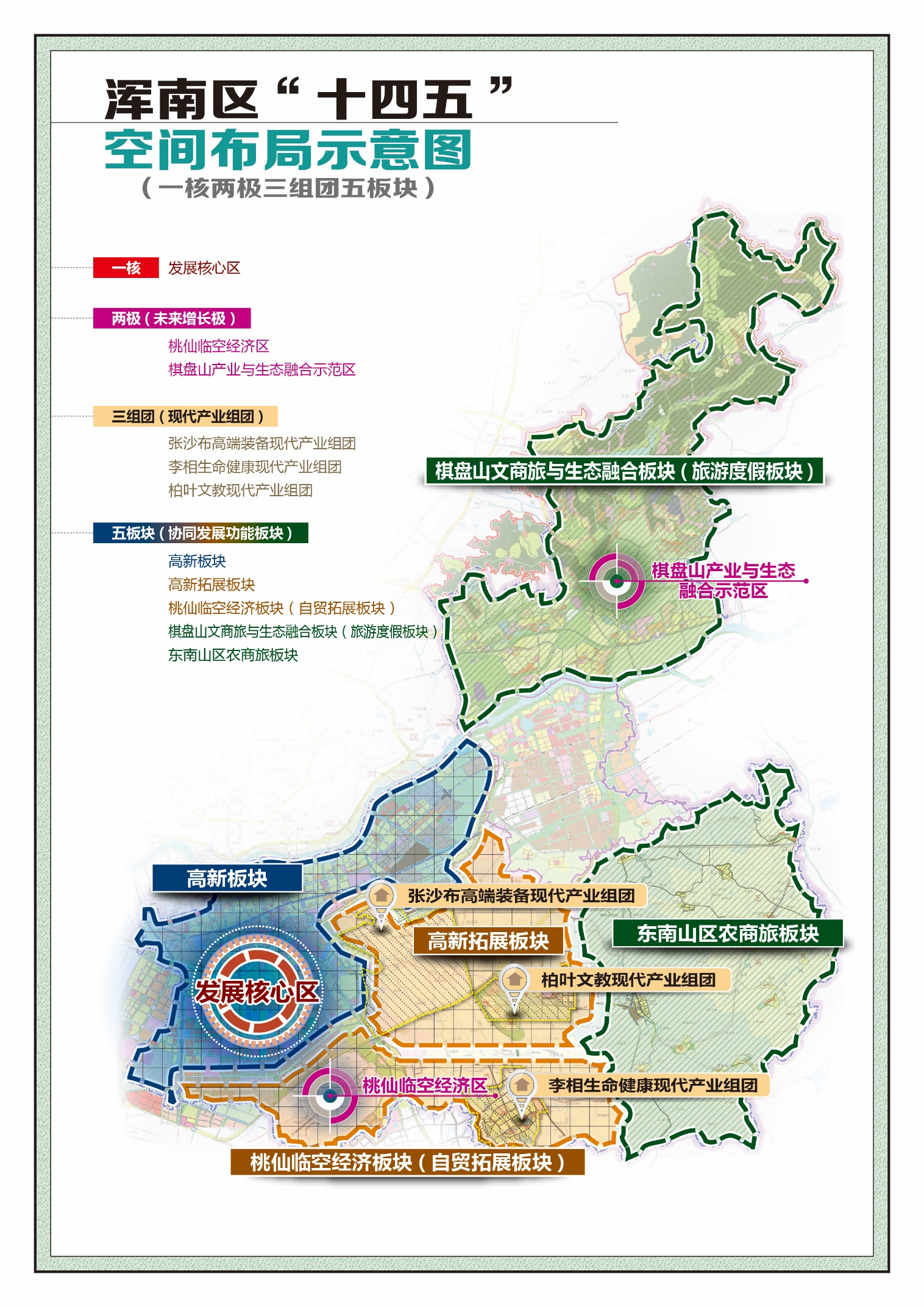 打造高能级战略平台推动经济跨越式发展，建设一流高新区、自贸区升级版、棋盘山国家级旅游度假区等3个高能级战略平台，积极推动各战略平台提档升级和联动融合发展，成为培育优势产业集群、扩大有效投资、提升开放水平、强化创新能力、促进产城融合、全面深化改革的主阵地。提速建设一流高新区发展思路。全面落实《国务院关于促进国家高新技术产业开发区高质量发展若干意见》总体要求，牢固树立新发展理念，继续坚持“发展高科技、实现产业化”方向，以推进“新产业、新研发、新主体、新生态、新开放、新治理”为主线，加强构建以“智能经济”为核心的新经济产业体系，全面提升以企业为主体的技术创新能力，深入实施科技型企业梯度培育计划，着力营造良好创新创业生态，进一步加大开放创新力度，系统打造最适宜新经济发展营商环境，全力建设科技引领的智能制造产业高地、要素集聚的创新创业中心、功能完善的国际合作区域节点、场景驱动的绿色生态科技新城，将高新区打造成为创新驱动发展示范区和高质量发展先行区，推动建设一流高科技园区。发展目标。到2025年，沈阳高新区体制机制持续创新，自主创新能力明显增强，创新创业生态明显改善，要素流动更加充分高效，涌现一批具有国际竞争力的创新型产业集群和新经济企业，综合实力显著增强。火炬统计企业营业收入达到3000亿元，工业总产值达到2000亿元，综合排名进入全国高新区25强，进入国家高新区第一梯队。产业定位。发展以新一代信息技术、高端装备、新能源汽车、生命健康为核心的高新技术产业和战略性新兴产业，大力发展总部经济、楼宇经济，重点培育新一代信息技术、半导体、机器人、民用航空、先进材料、新能源汽车、智能医疗、生物医药、眼健康、电子商务10条优势产业链，超前布局未来城市、未来信息技术、未来健康等未来产业。重点任务。提升自主创新能力，建设区域综合性实验室和科技城，布局新型研发机构，推动各类创新平台升级，组织企业加强核心技术攻关，推进成果转化和知识产权保护。激发企业创新发展活力，实施链长制工作方案，建立科技型企业梯度培育体系，加强产业生态精准招商，构建企业发展场景、孵化、金融、人才支撑体系。提升开放创新水平，加强中外合作园和离岸（域外）创新中心建设，推进科技型企业“走出去”及创新要素“引进来”，加强与自贸区联动发展，积极与全球一流高科技园区和沈阳都市圈高科技园区战略对接。围绕10条重点培育产业链发展及功能提升需要，提升建设精品产业园区和总部经济基地。持续推进营商环境改革，充分发挥各产业链产业联盟作用，探索组建“业界共治”理事会，加强盘活闲置、低效用地，深化“小管委会+大公司”改革。加快建设自贸区升级版发展思路。坚持制度创新和实体经济发展相结合，聚焦东北老工业基地结构调整和东北亚区域开放合作，大胆试、大胆闯、自主改，重点推动贸易和投资自由化便利化、市场准入和监管、金融服务创新试验，增强制度创新对企业发展、对实体经济转型的撬动作用，建设成为提升东北老工业基地整体竞争力和对外开放水平的新引擎，为沈阳国家中心城市建设积极贡献力量。整合自贸区腹地区域，发挥空陆双港优势，按照“港-产-城”融合发展思路，以国际化航空枢纽建设为核心，打造以空陆双港为引领的枢纽经济平台和经贸窗口，创建临空经济示范区。发展目标。到2025年，构建更加全面的对外开放格局，在制度创新及新经济发展上成效显著，建成投资贸易便利、资源高效配置、监管便捷高效、辐射作用突出的自由贸易园区，为辽宁乃至东北地区全面振兴、全方位振兴提供可复制、可推广经验。制度创新在全国推广5个以上，在全省推广50个以上，进出口总额达到65亿元，服务贸易进出口额占比达到20%以上，实际利用外资达到5000万美元，企业累计注册数量5万户以上。产业定位。以制度创新引领产业形态，积极向国家和省直相关部门争取试验试点和改革权限，重点发展保税+装备制造、保税+新业态、口岸经济、跨境电商、服务贸易、新兴金融等产业。保税+装备制造发展保税+航空制造、医疗装备、机器人、新能源汽车等先进制造领域。保税+新业态重点发展保税+研发创新、保税+医疗、保税+展示交易、保税+租赁等业态。口岸经济主要依托水果、肉类、鲜花、药品等指定口岸发展跨境贸易及流通业，积极申报进口整车、粮食、苗木等口岸。跨境电商发展保税备货（1210）、跨境直购（9610）、跨境电商B2B直接出口（9710）、跨境电商出口海外仓（9810）模式。服务贸易以服务业市场开放为重点，在医疗健康、信息技术服务、网红直播等领域形成服务贸易品牌优势。新兴金融依托先行先试政策，发展QFLP、商业保理、融资租赁等业态，积极引进境外金融机构。重点任务。围绕投资便利化、贸易自由化两大核心方向，重点开展市场准入和监管、知识产权、保税物流、海关监管、通关服务、外汇收支、行政审批改革等方面制度创新，形成一批在国家和省市具有复制推广价值、切实有效的重点创新经验，打造国际化营商环境。推进综保区桃仙园区高质量发展，加快李相国际生命健康现代产业组团建设，升级完善跨境电商综合服务平台、外贸综合服务平台、检验检测认证服务平台、出入境人员综合服务平台等公共服务平台。强化自贸区、沈阳高新区一体化发展，推动自贸区与沈抚新区、中德园、金融商贸开发区等重点园区协同发展，在制度创新、产业发展、人才引进、金融服务等方面联动协作。围绕沈阳高新区、全市及沈阳都市圈主导产业方向，积极引进国际高端要素，支持企业“走出去”，建立境外研发中心、生产加工基地、国际营销网络和售后服务体系，进一步提升自贸区辐射带动功能。加强自贸区先行先试政策宣传和外在形象塑造，提升自贸区影响力及要素汇聚能力。建设中欧班列集结中心、航空快件国际枢纽中心、保税仓、公铁海航多式联运中心，开通全货机，提升通道功能和物流枢纽功能。积极创建棋盘山国家级旅游度假区发展思路。抓住棋盘山地区前所未有的历史机遇，深入践行“绿水青山就是金山银山”理念，以生态环境保护为先决条件，以建设度假区核心项目为重点，积极导入高水平新项目新要素，加快重点景区提质升级，全力打造超级“引爆点”，实施“互联网+旅游”战略，高质量构建“文商旅”融合发展绿色产业体系，推动棋盘山地区经济绿色崛起，创建成国家级旅游度假区、全市重要增长极，实现区域生态、经济、社会跨越式发展。发展目标。到2025年，棋盘山地区生态环境全面改善，自然环境、人工环境优良，空气质量达到GB 3095的二类区标准，地表水质量达到GB 3838的IV类标准，人工设施景观极具艺术特色和创意，休闲度假氛围浓厚；基础设施配套日益完善，具备3个国际品牌（国际水准）度假酒店，住宿接待客房总数达到1200间；治理水平显著提升，无重大旅游安全事故发生；绿色产业发展成绩显著，运动健身、休闲娱乐、康养疗养、夜游、常态化节庆演艺活动等休闲度假产品完全满足不同人群、不同时段、不同季节的度假需求。建设成景区山美水清、项目业态高端、文化底蕴深厚的产业与生态融合示范区，创建国家级旅游度假区。2025年棋盘山地区实现年接待游客达到2500万人次，绿色产业营业收入达到500亿元。产业定位。重点发展以旅游度假、文化创意、医养健康为核心的生态友好型绿色产业。旅游度假发展观光旅游、休闲旅游、体验旅游、度假旅游、乡村旅游、冰雪运动、休闲健身、特色商贸、精品民宿等业态。文化创意发展影视传媒、婚庆、数字教育、音乐美术、直播等业态。医养健康重点依托光明小镇，发展眼健康、医养结合、健康管理等业态。重点任务。加强棋盘山地区生态文明建设和环境治理，持续维护棋盘山地区高质量发展的绿色基底，推进国家级“两山”实践创新基地建设，打造绿色低碳发展的“产业绿岛”。推进重点景区精品化建设，引进建设一批龙头性和引领性主题乐园、购物中心、会展中心、特色小镇等引爆点项目，深挖文化内涵，升级度假区旅游产品体系；引进建设一批国际品牌度假酒店，加快餐饮、住宿、购物、夜经济等业态配套；推动文化创意、会展会议、教育研学、特色商贸等相关产业发展，打造宜居宜业宜游文旅产业新城。加强景区、项目协同联动，开发设计精品旅游路线，构建市场化营销体系。高水平承办体育赛事，定期举办文化盛会、节庆活动，提高度假区品牌知名度。着力提升基础设施保障能力，补齐交通基础设施短板，全面推动信息化智慧景区建设。围绕光明小镇建设，推动眼健康产业链条化、创新化发展，加快养老养生、健康管理等业态升级。深化“小管委会+大公司”改革，探索有利于度假区开发建设的土地、行业监管、项目审批等制度创新举措。构建新经济产业体系坚持三次产业融合，坚持“软”“硬”产业兼顾，坚持新经济主导，把握新一轮产业变革、国内国际“双循环”、新一轮消费升级机会，结合“一核两极三组团五板块”产业承载力，构建以高新技术产业和战略性新兴产业为核心的“6重点+6特色+3未来”产业体系。在产业体系基础上，通过内培外引、延链补链、产业生态构建，不断汇集新经济要素、聚集新经济企业，建设一批新经济产业园区，聚力培育新一代信息技术、半导体、机器人、民用航空、先进材料、新能源汽车、智能医疗、生物医药、眼健康、电子商务10条优势产业链，着力打造具有一定影响力的智能经济产业集群。第一节 做大做强六个重点产业做大做强新一代信息技术、高端装备、新能源汽车、生命健康、文体休闲、临空经济等六个重点产业，培育成为高新板块、棋盘山文商旅与生态融合板块（旅游度假板块）、桃仙临空经济板块（自贸拓展板块）核心产业。1.发展壮大新一代信息技术产业协同推进“产业数字化、数字产业化”，加强数字化基础设施和新技术新产品示范场景建设，推动企业上云用数，实现产业数字化，推动软件外包产业升级发展，实施“平台+生态”战略，重点发展互联网平台经济（软件及信息服务）、网络通信、信创产业等细分方向，打通新一代信息技术全产业链，实现数字产业化，建设数字经济强区。大力发展互联平台经济（软件及信息服务），依托东软集团、东软熙康、向日葵、美行科技、麟龙科技、易迅科技、东北凯亚、风驰软件、聚德视频等重点企业，建设工业互联网、智慧城市、智慧医疗、数字教育、智慧出行、智慧物流等领域垂直行业平台，引进全国互联网头部企业建设北方区域平台，汇聚物联网、云计算、大数据、人工智能、网络安全、机器视觉等软件及技术服务配套企业，建设智慧医疗、数字教育、机器视觉等特色小镇，推动数字经济新赛道集群化、生态化发展。积极发展网络通信产业，推动移动公司、联通公司等加强布局5G基础设施，建设5G应用联合实验室、示范场景及工业互联网二级解析节点，引进5G上游配套企业及在线教育、远程医疗、智能健康管理、工业互联网、智慧城市、视频化电子商务等领域下游应用企业，并积极引进北斗应用企业。积极布局信创产业，依托联通公司、华为鲲鹏生态、清华同方、宏图创展等，发展计算机、高端服务器、操作系统、软件中间件、数据库等重点领域。到2025年，新一代信息技术产业总营业收入达到500亿元，规上工业企业产值达到300亿元。2.持续做强高端装备产业立足沈阳装备制造产业及研发基础，大力发展新兴领域、进口替代领域，推动首台(套)重大技术装备示范应用，围绕主机制造配齐零部件、元器件，补齐研发、设计、销售等服务环节，重点培育半导体、机器人产业链，积极布局能源与环保装备领域。加强培育半导体产业链，依托芯源微、沈阳科仪、富创精密、拓荆科技、中科博微、新松、沈阳仪表院等重点企业及中科院沈阳自动化所，发展涂胶显影机、薄膜设备、划片机、刻蚀机等半导体整机设备，真空机械手等核心单元部件，以及精密零部件和控制软件，延伸布局新一代半导体材料及器件加工、工业传感器、物联网芯片等领域。加强培育机器人产业链，依托新松等重点企业及中科院沈阳自动化所、中科院机器人与智能制造研究院、机器人未来城，强化发展工业机器人本体、系统集成等优势环节，加强培育高精密减速器、伺服系统等关键配套企业，提升产业链本地配套率，并立足北方市场需求，加强引进汽车、航空、制药、精细化工、仓储物流、医疗等垂直行业系统集成企业。积极布局能源与环保装备，加强布局能源设备、环保设备、能源互联网等领域，进一步集聚大型能源与环境企业区域总部。到2025年，高端装备制造产业总营业收入达到500亿元，规上工业企业产值达到300亿元。3.加快发展新能源汽车产业重点面向高寒低温地区市场，以整车项目为牵引，构建一、二级配套体系，延伸汽车后服务，打通做深新能源汽车全产业链。推进整车项目建设，推动新能源乘用车项目落地，依托整车资质及产业配套，加强引进新能源专用车、智能网联汽车等整车项目。积极发展配套零部件，加强布局动力电池、驱动电机、电控系统、自动驾驶系统等产业链上游环节，培育壮大金杯安道拓、国科金能等重点企业。大力发展汽车后服务，加强布局网约车运营、车联网、高精密地图、智慧停车、充电桩等后端环节，培育壮大美行科技、恒顺等重点企业，推动浑南西路汽车城打造综合性汽车贸易园区，积极培育汽车消费新业态。到2025年，新能源汽车产业总营业收入达到500亿元，规上工业企业产值达到300亿元。4.大力发展生命健康产业依托沈阳健康工程技术研究院等高水平研发平台，推进研发创新和产业化，重点培育智能医疗、生物医药、眼健康产业链，全面提升国家生物医药与健康医疗创新型产业集群综合竞争力。培育壮大智能医疗产业链，依托省高端医疗设备产业基地，发挥东软医疗、东软熙康、新松医疗、迈思医疗等龙头企业带动作用，发展影像类医疗设备、呼吸设备、治疗设备、医疗机器人、植入介入产品、家用医疗设备、康养设备等医疗装备领域，医院信息化、互联网医院、医疗云、智能诊疗等医疗数字化领域，体外诊断试剂、医用耗材等医疗耗材领域。积极发展下游医养健康产业，加强引进医疗机构、医美机构、养老机构、健康管理机构及互联网医院，推动东北国际医院、中国医科大学附属第一医院浑南院区等重点机构品牌化发展；争取相关特许试点政策，延伸发展国际医疗、保税医疗、药品和器械进出口等业态。加强培育生物医药产业链，加强引进制药龙头企业和新药研发团队，积极推动沈阳药科大学、中国医科大学等成果转化，大力发展疫苗、血液制品、细胞治疗药物、基因治疗药物等生物药，适度发展现代中药和健康食品，培育壮大成大生物、远大诺康、红旗制药等重点企业，进一步集聚CRO、CMO、医药电商、模块化生物制药解决方案等配套服务机构和企业。打造特色眼健康产业链，依托光明小镇及何氏集团、兴齐眼药等龙头企业和眼医眼科互联网医院、何氏医学院、国家眼基因库等资源，联合中科医工所建设眼科学与视觉科学装备实验室，积极建设国家级青少年视力健康大数据平台，加强培育引进眼科药物、眼科器械、眼科耗材、眼科医院、近视防控、眼科医生服务等眼健康企业。到2025年，生命健康产业总营业收入达到500亿元，规上工业企业产值达到200亿元。5.整合发展文体休闲产业把握消费升级需要，以打造超级引爆点为核心，采用文体与科技融合、文化+、社会资本参与等模式，重点发展旅游度假、文化创意、体育休闲、教育培训等细分领域，整合全区文体旅游资源优势，建设文体休闲产业高地。提质发展旅游度假产业，以建设国家级全域旅游示范区为核心，依托棋盘山旅游度假区及东南山区，兼顾发展观光游、休闲游、体验游、度假游，整合提升东陵公园、森林动物园、世博园等重点IP，策划打造主题公园、田园综合体等一批超级IP，丰富夜经济项目，多业态融合、一体化经营，形成商业模式闭环，跨越式发展旅游度假产业。大力发展文化创意产业，深度挖掘满清文化、民国文化等文化元素，重点依托辽宁四大文化场馆及关东影视城、辽宁歌剧院、辽宁芭蕾舞团、华狐直播基地、沈音、鲁美等平台和资源，发展影视、演艺、婚庆、音乐、美术、直播经济、非遗（满绣、辽瓷）等重点领域，推动国家级文化产业示范园区提质升级。依托沈阳广告产业园、毅昌设计谷等，发展壮大数字传媒、虚拟现实、影视特效等数字创意产业。融合发展体育休闲产业，依托国家体育产业示范基地，采用“体育+商业+教育+娱乐”融合模式，依托奥体中心、李铁足球公园、辽篮训练基地、柏叶训练基地、东北亚滑雪场、马术俱乐部等重点平台载体，以及沈马、赛艇、电竞等赛事，发展壮大体育竞赛、体育培训、专业训练、健身娱乐等体育休闲产业。培育壮大教育培训产业，兼顾人才培养需要，依托东北大学、沈阳理工大学、沈阳建筑大学，支持国科大机器人学院、中科大材料学院、沈阳城市学院、何氏医学院、华狐教育中心、新松教育等做大做强，重点布局一批产业大学、职业学院，积极引进互联网教育培训机构，发展壮大教育培训产业。到2025年，文体休闲产业总营业收入达到300亿元。6.积极布局临空经济产业抓住临空经济区建设、综保区桃仙园区扩区、打造升级版自贸区机遇，以“保税+”为核心，加强保税仓建设，重点培育民用航空产业链，积极发展保税+新业态、国际商务商贸。加快发展民用航空产业链，大力发展飞机总装、飞机大部件、燃气轮机、飞机零部件、飞机维修改造等民用航空制造，培育壮大沈飞民机、沈飞国际、中航发燃气轮机等重点企业。着力引进基地航空公司和航空物流总部企业，开通物流企业货运航班及“全货机”，依托辽宁航空安全模拟培训基地开展飞行员培训，培育壮大民用航空服务业。大力培育保税+产业，积极布局保税+制造、保税+检测维修、保税+研发创新、保税+物流、保税+医疗、保税+展示交易、保税+租赁等产业。积极发展国际商务商贸，利用自贸区、综保区等先行政策，依托水果、肉类、鲜花、药品等9个指定口岸发展跨境贸易及流通业，积极培育服务贸易，着重布局国际金融、国际会展、国际知识产权仲裁等功能性业态，加强引进跨国公司区域总部。到2025年，临空经济产业总营业收入达到300亿元，规上工业企业产值达到100亿元。第二节 做特做精六个特色产业以培育特色制造业、发展新业态服务业和现代农业为核心，做特做精先进材料、电子商务、现代金融、高端商务商贸、现代物流、现代都市农业六个特色产业。1.积极发展先进材料产业重点依托高校院所成果转化，积极引进全球材料巨头，布局金属材料及复合材料、生物基材料、绿色新型建材，做大做强先进材料产业链。大力发展金属材料及复合材料，依托中科院金属所、全国唯一的国家材料科学研究中心、东北大学等高校院所，重点发展耐高温耐腐蚀合金、高强度轻型合金、稀土功能材料、石墨烯等特种材料，培育壮大正威、中钛装备、东方钛业、中北通磁、中科三耐、广泰真空等先进材料及制备装备重点企业，推动全球金属新材料龙头企业研发中心落户，建设稀土等交易中心，发展先进材料供应链金融，打造金属新材料产业品牌。积极发展生物基材料，依托中科院沈阳生态所、中科创孵发展高性能生物基材料。积极布局绿色新型建材，依托碧桂园、沈阳建筑大学等重点企业和高校院所，发展可追溯装配式建筑、绿色建材。到2025年，先进材料产业总营业收入达到300亿元，规上工业企业产值达到100亿元。2.深化发展电子商务产业依托国家电子商务示范基地，充分发挥桃仙机场、沈阳南站空陆双港优势，抓住升级版自贸区建设机遇，以发展总部经济为核心，进一步培育壮大电子商务产业链。大力集聚电商平台，推动综合电商、垂直电商、工业品电商、直播电商、社群电商等电商区域总部落户，培育壮大京东区域总部、慧聪网区域总部、苏宁等重点企业，加强培育本土电子商务龙头企业。积极发展跨境电商，依托自贸区先行先试政策，建设提升沈阳跨境电商公共服务平台、跨境电商保税仓、远达国际快件监管中心等功能平台，发展壮大保税备货模式（1210）和跨境直购模式（9610）跨境电商，积极探索B2B直接出口模式（9710）和出口海外仓模式（9810）跨境电商。加强培育电商配套，积极引进供应链、支付、信用、直播、仓储等配套企业。到2025年，电子商务交易额达到1500亿元。3.提速发展现代金融产业推进盛京基金小镇、名仕金融中心等产业载体建设，加强集聚各类金融机构，鼓励金融机构创新金融产品，提升金融业对实体经济服务能力。加强引进大型金融总部，鼓励存量总部型金融机构提格升级，重点支持融盛保险、中天辽创等法人金融机构，天风证券、信达证券、信达资产、幸福人寿、英大长安等区域总部做大做强，加强引进银行、保险、证券、基金等行业区域总部。积极培育新兴金融业态，加速金融产业、体系、产品创新，推动互联网、大数据、云计算、人工智能、区块链等前沿科技与金融业跨界融合创新，不断衍生金融科技企业，积极争取FT账户试点等自贸区先行先试政策，重点引进QFLP、融资租赁、商业保理、智能投顾、互联网征信、供应链金融、跨境金融服务、金融外包服务等新兴金融机构、类金融机构及金融科技企业。到2025年，金融业增加值达到50亿元。4.加快集聚高端商务商贸产业围绕产业和城市发展需要，规划建设大型会议中心、高端商务中心、特色街区、夜经济集聚区等引爆点项目，同时加强商贸与文旅产业融合，促进会议会展、品牌商场、高端酒店、新零售、特色餐饮等高端商务商贸发展壮大。积极发展会议会展，依托沈阳南站金融商贸中心、奥体中心、沈阳创新天地等发展商务会议、展览展示，积极承接工业互联网、半导体、机器人等领域国际产业峰会，助推重点产业链接资源、塑造品牌。大力发展现代商贸，面向区域中高端消费市场，布局建设大型TOD购物中心、艺术型购物中心、度假型购物中心、冰雪主题购物中心，推进万达广场、兴隆大奥莱、赛特奥莱升级，加快沈阳环球港、龙湖天街等重点商贸综合体建设，形成奥体、中央公园、沈阳南站、东湖、世博园等特色商圈。加强引进批零住餐区域总部，积极培育本土批发企业和连锁零售、连锁住宿、连锁餐饮龙头企业。快速发展社区商业，按照“加密、统筹、提质、增效”的思路，完善社区商业配套，重点培育全运万达金街、龙湖浑南天街、月星环球港生活中心、赛特奥莱欧式商业街、亿丰广场地下商业街等特色商业街区，规划建设城市家园、超市、农贸市场等便民服务中心，实施惠民早餐工程，发展新零售、特色餐饮、夜经济等业态，形成15分钟生活圈。到2025年，限上批零住餐销售额达到1000亿元。（详见表11和图2）5.优化发展现代物流产业加快东北冷鲜港等重点物流设施建设，进一步完善区内物流配送体系，以发展总部经济为核心培育壮大物流经济，降低企业营商、百姓生活物流成本。做大做强物流总部经济，布局一批物流总部经济园，集聚城市物流、工业品物流、冷链物流区域总部，做大做强菜鸟、顺丰、圆通、鼎鼎、佳德、佳沃等区域总部，推动普洛斯等升级为区域总部。围绕跨境电商等需要，推动区内物流企业拓展国际物流服务。积极发展智慧物流，引进智慧物流龙头企业，提升搬运、装卸、运输等智慧化水平，壮大智能仓储、智慧配送等关联产业。到2025年，现代物流产业总营业收入达到100亿元。6.稳步发展现代都市农业坚持生态优先，抓住土地流转、集体建设用地和宅基地试点等机会，重点依托东南山区，培育新型经营主体，推动农商旅融合，发展农业新业态。积极发展休闲农业，以推动农商旅融合发展为核心，高标准建设一批田园综合体、精品民宿、特色农家乐、农业庄园，策划打造观光农业、采摘农业、认领农业、科普农业、民俗体验等引爆点项目，加强整合营销、联动经营、品质管理，创建一批休闲农业示范园区。大力发展特色农业，建设专业村、专业基地，重点推动花卉基地、中草药基地、果蔬基地向二三产业延伸，发展商超订单农业、农产品电商、农产品精深加工，加强培育农业产业化龙头企业。着力发展智慧农业，加强沈阳农业大学等校地合作，加速物联网、AI和大数据技术与农业融合，发展智能植物工厂、智慧农场、可追溯农业等业态。超前布局三个未来产业立足产业基础，结合Gartner曲线、权威机构对赛道的研究，超前布局未来城市、未来信息技术、未来健康等近期有望爆发、具有一定技术基础或招商潜力的未来产业。1.抢先布局未来城市产业把握新型智慧城市建设需要，抢先布局城市大脑、自动驾驶、无人零售等新一代信息技术深度应用衍生的新业态。布局城市大脑业态，加强智慧场景策划，推动智慧城市建设场景开放，引进培育城市大脑、经济社会各领域综合治理平台解决方案服务企业及大数据服务、运维服务企业。布局自动驾驶业态，争取省市交通部门支持，划定自动驾驶、无人配送、无人巡逻、自动泊车等试验区域，利用场景开放支持美行科技、东软睿驰等企业培育壮大自动驾驶业务，积极引进自动驾驶运营服务及上游自动驾驶软硬件企业。布局无人零售业态，围绕城市家园、城市书房建设及城市小区配套需要，加强引进无人货架和无人超市运营商、智能硬件企业、供应链服务企业。到2025年，未来城市产业总营业收入达到50亿元。2.积极培育未来信息技术产业面向未来智能场景，依托新一代信息技术产业基础，引导软件及信息技术企业研发和应用新技术，加强引进前沿技术应用企业，培育形成区块链、数字孪生等前沿科技业态。布局区块链业态，引导信息技术企业应用区块链技术，拆分区块链业务独立运作，支持东软“辽宁省区块链专业技术创新中心”建设，重点引进区块链解决方案企业、平台型企业及金融、医疗、能源、教育、知识产权等领域应用企业。布局数字孪生业态，积极引进数据采集、仿真建模企业及智能工厂、智慧城市、智慧交通、应急、安全、游戏、教育等领域数字孪生应用服务企业，支持新松培育数字孪生业务。到2025年，未来信息技术产业总营业收入达到25亿元。3.延伸发展未来健康产业依托省内医疗资源，立足生命健康产业基础，延伸布局脑机接口、再生医学、基因治疗等未来业态。布局脑机接口业态，面向医疗健康、娱乐等需要，依托机器人产业基础，打通人或动物与外部设备直接连接通路，抢先培育脑机接口设备和系统，支持新松脑波控制机器人市场化、规模化应用，联合中科院沈阳自动化所、中科医工所等成立脑机接口研发机构。布局再生医学业态，依托中国医科大学、中国医科大学附属第一医院浑南院区、辽宁医学诊疗中心、沈阳细胞中心等重点机构和企业，升级发展组织工程、细胞治疗药物和治疗技术、3D生物打印等前沿领域。布局基因治疗业态，依托基因测序、基因诊断、基因储备等基础延伸发展基因治疗，重点引进基因编辑、基因治疗载体、临床试验服务等企业，依托国家眼基因库、中国医科大学等开展遗传性视网膜疾病等基因治疗。到2025年，未来健康产业总营业收入达到25亿元。图2 浑南区“十四五”产业空间示意图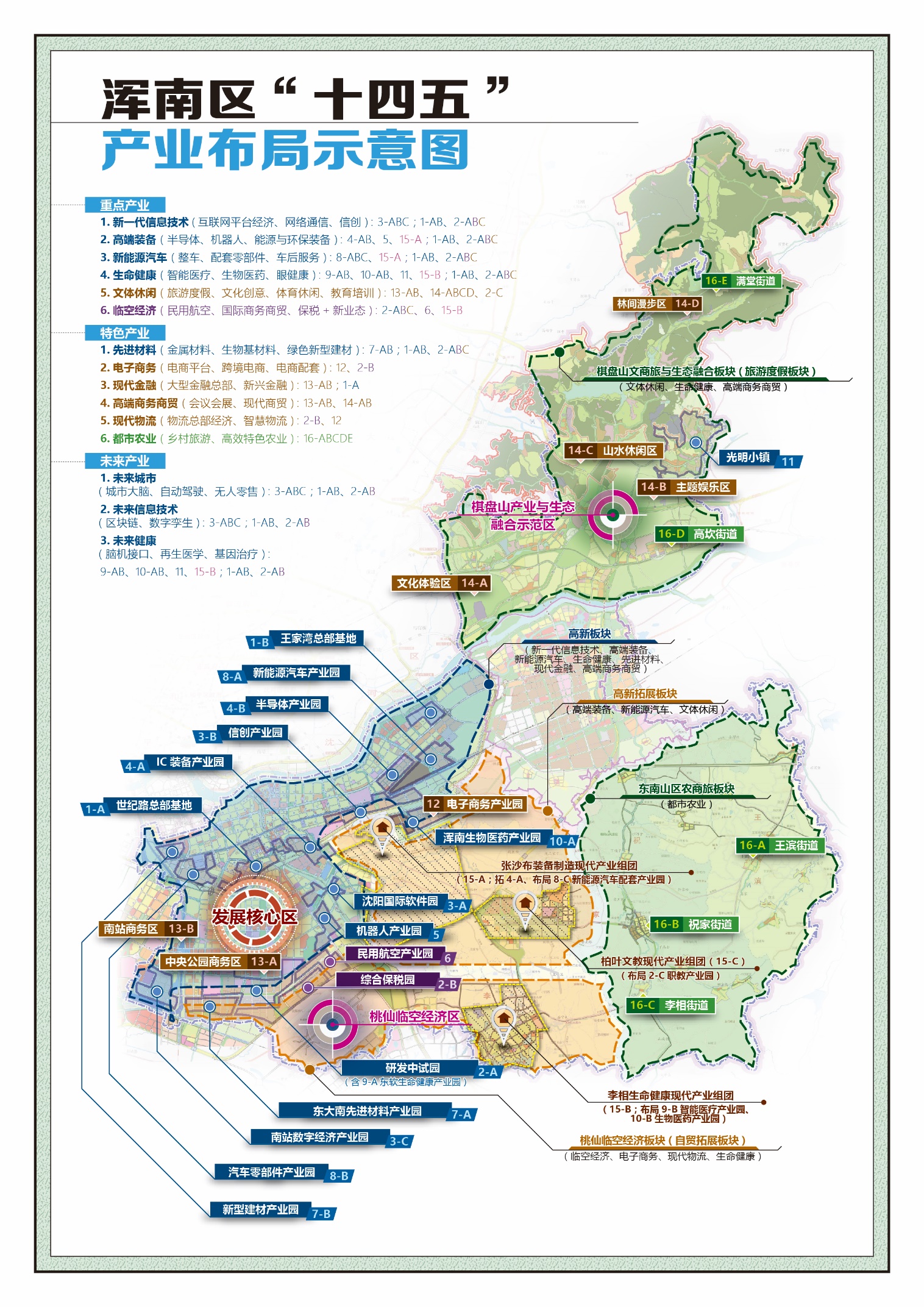 营造一流创新创业生态深入实施创新驱动发展战略，把创新作为引领全区高质量发展的第一动力，坚持产业链、创新链、人才链“三链融合”，加强基础研究和技术创新，加强创新型企业培育，完善场景、载体、金融、人才等创新创业要素，实现科技创新从“支撑发展”向“引领发展”转变。到2025年火炬统计企业R&D经费投入占GDP比重7%以上，高新技术产品产值占规上工业总产值比重70%以上。全面提升自主创新能力以形成生产力为导向，坚持科学研究和技术创新并进，支持区域综合性实验室、新型研发机构、科技企业开展技术创新、提升科技竞争力，保障中科院沈阳自动化所、中科院金属所、东北大学、沈阳理工大学等驻区院所高校强化科学研究，助力沈阳建设综合性国家科学中心。建设区域综合性实验室。积极对接跟进国家战略性科技基础设施布局，争取区域综合性实验室落地，围绕先进材料、智能制造、生命健康等方向构建产学研贯通式创新枢纽，推进信息技术与材料、制造、装备的耦合与赋能，争创国家实验室。整合材料科学国家研究中心、中科院机器人与智能制造创新研究院、国家机器人创新中心等重点实验室力量，布局高能射线多束源多维成像分析测试装置、工业智脑与边缘计算装置、眼科学与视觉科学装备实验室等大科学装置，建设引领高质量发展的“创新工厂”。放大区域综合性实验室溢出效应，加快沈阳产业技术研究院建设，作为提升全市产业技术供给能力和推动科技成果转化重要载体。打造以“科创产融”为主体功能、“文教医商”配套设施完备的生产、生活、生态“三生融合”科技城，构建“基础研究-应用研究-产业化”的全链条创新体系。到2025年，实验室转化育成前沿科技企业100家以上。实施新型研发机构培育计划。以赋能存量企业创新升级和培育科技型企业为核心，培育覆盖全区高新技术产业体系的新型研发机构，提升应用技术研究、技术创业孵化功能。差异化引导沈阳健康工程技术研究院、沈阳中科先进技术研究院等重点研发机构，创新优化商业模式、提升应用技术研究能力、强化内外部技术成果转移孵化。聚焦5G应用、集成电路、网络安全、光子医学、高寒低温地区新能源汽车等细分领域，联合权威科研院所、领军企业共建新型研发机构，加速顶尖科技成果区内转移转化，孵化一批瞪羚独角兽企业。到2025年，布局新型研发机构50家以上，培育研发和运营人员超百人的大体量新型研发机构10家以上。推进创新平台和科技服务升级。支持机器人学国家重点实验室、国家真空仪器装置工程技术研究中心等国家级创新平台强化研发创新能力和对外服务能力。支持重点创新平台完善自身条件，升级创建国家级创新平台。加快浑南科技城规划建设，聚焦先进材料、智能制造、生命健康、信息技术、数字文创等重大创新领域、布局建设科技基础设施、引育创新主体、搭建服务平台。鼓励高校院所、骨干企业建设重点实验室、企业技术中心、行业共性研究（创新）中心、共性技术服务平台、工程化服务平台、小试中试基地、产品设计中心等各类创新平台，积极引导各类平台共享创新资源，建设共享实验室等开放平台。发挥国家机器人检测中心等国家级质检中心作用，建设半导体装备、信创、医疗器械、生物医药等领域检验检测中心，提升关键产业检验检测服务能力。围绕工业设计、科技咨询等领域，培育一批创新性强、处于行业领军地位的科技服务示范企业。加强“卡脖子”技术攻关。依托区域综合性实验室开展前沿交叉性科学研究，提升从“0-1”原始创新能力。发挥企业技术创新主体作用，支持企业牵头组建创新联合体，并引导企业与科研院所建立契约关系，联合攻克关键核心技术和共性技术，抢占产业制高点。建立国家重大科技项目接续支持机制，吸引国家项目开展延展性研究和产业化生产，促进一批已结题、未转化的国家项目落地。实行重点项目攻关“揭榜挂帅”制度。鼓励创新主体积极申报国家、省市科技重大专项及重点研发计划，对国家科技重大专项项目给予配套资金支持。发挥辽宁半导体装备产业技术创新战略联盟等创新联盟作用，联合开展共性技术攻关、新产品开发、人才引进、市场开发等工作。推动科技成果转化落地。重点推进与在沈高校院所合作建设科技成果转化基地、院士工作站等平台载体，采用共同投入物理空间、共建成果转化基金、同建转化运营团队方式，提升科技成果转化和孵化能力。推广“定向研发、定向转化、定向服务”的科技成果转化模式，支持专业科技成果转化机构社会化发展，加强科技成果转化基地中试平台建设，推动项目转化和人才引进。支持驻区科研院所探索科技成果“三权”改革、股权激励机制以及事业编制科技人员兼职、离职创新创业模式。推进东北科技大市场建设，与高校院所共建工作站，对接科技成果，促成技术合同交易。建设一批国际技术转移平台，推进国际间技术转移。到2025年，累计建成校地科技成果转化基地10个以上，当年技术合同成交额100亿元以上。提升知识产权综合实力。开展发明专利增量提质工作，到2025年，有效发明专利拥有量9000件以上，每万人（按高新区从业人员数计算）发明专利拥有量达180件以上，PCT专利申请量达到200件；累计国内商标注册量 20000 件以上，每万人（按高新区从业人员数计算）商标注册量达800件以上，马德里国际商标注册量累计达到 400 件。加强知识产权产业化运用，设立知识产权密集型产业知识产权运用基金，全面完善知识产权质押、担保、保险等金融服务体系。依托东北科技大市场，引进国内知名知识产权服务机构。开展跨区域专利联合执法，建立知识产权民事、行政、刑事案件“三合一”审判机制，探索设立浑南区知识产权仲裁委员会。建设知识产权公共服务平台、特色产业运营中心、知识产权服务业集聚区，不断深化国家知识产权示范园区建设。强化新经济企业梯度培育以平台化大企业为龙头引领，以高潜力雏鹰企业、高成长瞪羚企业、高价值独角兽企业为主体，以高新技术企业和科技型中小企业为基础，改造升级“老字号”、深度开发“原字号”、培育壮大“新字号”，实现大中小企业梯次并进。实施平台化大企业培育计划。“一企一策”引导和支持东软集团、东软医疗等平台化示范企业，新松、成大生物、芯源微等本土头部企业，以及科技巨头区域总部平台化发展。从用地保障、项目审批、技术对接、场景开放、人才支持等方面着力，助力平台化企业提升总部能级、强化战略投资、建设专业载体、构建研发共同体、拆分新业务独立运作，打造营业收入超百亿元大企业。引导平台化企业向中小企业、内创业企业等开放资源，实现大中小企业融通发展。到2025年，培育营业收入超百亿元平台化大企业10家以上，培育营业收入超30亿元平台化大企业30家以上。实施规上工业企业倍增和扩容计划。每年锁定不低于40户存量倍增工业企业，从供地供房、平台搭建、资源对接等方面着力，助力企业扩产、培育新业务和对外投资，实现规模倍增。部门街道联动，定期梳理疑似达到规模标准的重点企业核查纳统情况，确保每年新增规上工业企业不低于30户。帮助产值规模下滑大的工业企业积极培育新业态、探索新模式，实现转型升级。推进工业企业数字化转型，推动企业实现业务、数据、设备上云上平台，到2025年，建成智慧工厂15个以上。实施雏鹰-瞪羚-独角兽企业及领跑者企业培育计划。建立区级新经济企业培育库，遴选中钛装备、上博智像一批高潜力、高成长、高价值的新经济、新业态企业，培育成为省级雏鹰企业、瞪羚企业、种子独角兽企业、潜在独角兽企业、独角兽企业。启动领跑者企业培育计划，遴选拓荆科技、宏图创展、美行科技、新松医疗等一批细分行业市场占有率高、战略意义重大、盈利状况好的隐形冠军企业，作为科创板和创业板上市企业重点培育对象。依托区新经济企业实验室，提供业务选择、商业模式打磨、资源链接、项目策划、场景规划、上市辅导、组织能力建设等全链条服务。常态化举办新经济企业发展大会，营造新经济企业发展氛围。到2025年，累计培育雏鹰企业1000家、瞪羚企业70家、独角兽企业3家，领跑者企业100家。实施高新技术企业和科技型中小企业扩容提质计划。建立区级高新技术企业、科技型中小企业培育库，遴选一批市场前景好的科技型初创企业、非科技型规上企业入库。引导非科技型规上企业增加研发投入，实现“规上进高企”。鼓励高新技术企业、科技型中小企业通过提升优势业务市场份额、强化培育新业务、加强省外和国际布局，实现“高企进规上”，成为科技小巨人企业、专精特新“小巨人”企业。到2025年，高新技术企业达到2000家。建立重点企业包保服务体系。围绕企业生产经营过程中面临的经营管理、市场开拓、技术攻关、企业上云、数字化转型、资金、用地、基础设施配套、项目审批、人才引进等问题，建立重点企业“管家式”包保体系，实行“点对点”跟踪服务。实施困难企业帮扶计划，对产值下滑明显的企业重点关注，“一企一策”量身定制问题解决方案。建立企业供需信息共享和对接机制，为企业提供供应链服务。建立企业包保人负责问题跟踪回访的机制，建立职能部门、管委会、区政府三级问题解决机制。依托沈阳高新区产业促进大数据平台，建设企业全生命周期在线包保服务体系，动态收集企业问题、智能生成任务清单、跟踪监测解决进度，全面提升包保服务效率。开展新技术应用场景建设树立“创新无处不在，处处皆为场景”理念，以新场景引领新产业突破发展，统筹政策、机制、资金、人才等要素，跨部门、跨行业统筹衔接，建设特色示范性场景。实施新场景试点示范计划。建设一批示范性场景，推动城市场景和产业场景开放，实现新技术、新产品、新模式等率先应用。实施人工智能示范工程，依托华为、东软医疗、向日葵等重点企业，推动智慧交通、智慧政务、智慧安全、城市精细化管理、智能医疗、智能教育等技术产品应用示范。实施机器人+示范工程，依托新松、吕尚科技等重点企业，推动工业、移动、洁净、特种、服务机器人等技术产品应用示范。实施新能源智能汽车示范工程，依托东软睿驰、美行科技等重点企业，推进自动驾驶、动力电池及电池管理系统、充电桩、智能座舱、智能车载通信系统、车联网等技术产品应用示范。实施5G+示范工程，依托移动公司、联通公司等，推进政务、金融、医疗、食品安全、社会治安等领域产品应用示范。完善新场景建设政策环境。采用“政府搭台、企业出题、企业答题”方式，联合省市建立“城市机会清单”发布机制，建立政务、园区、交通、教育、医疗、农业等重点领域场景开放机制，有机链接新经济与城市发展需求，为全球投资者提供辽沈及浑南发展的入口和机会。加强挖掘数字资源，促进数据要素改革，建立重点领域规范化数据开放利用机制，推进经济、环境、教育、就业、交通、安全、文化、卫生、市场监管等领域公共数据资源开放共享和社会化开放应用。从数据开放、科研立项、业务指导、宣传推广等方面加大对场景建设支持力度，探索应用场景建设容错纠错机制。推进孵化载体专业化发展以打造升级版“国家双创示范基地”为核心，建成一批专业化孵化载体，常态化、系列化组织一批自主品牌的双创活动，为技术创业提供全生命周期专业化服务。实施专业化孵化载体培育计划。构建“专业化众创空间—主题孵化器—特色产业园区”的科技型企业成长孵化链条，在李相、张沙布等布局一批大体量的特色化专业化产业园区（含标准化厂房）。引导各类孵化载体聚焦产业领域专业化发展，主动招引产业链关键企业入驻，积极搭建行业服务平台，积极对接“研产销”要素资源。推广“双创+大企业”模式，推进龙头骨干企业依托技术、研发条件、产业链配套，建设专业化双创载体。对重点孵化载体实施“点对点”包保，协调解决载体运营、招商、企业服务等问题。到2025年，市级及以上孵化载体达到80家以上、孵化面积达到400万平方米，在孵企业（团队）1万家以上，建成100万平以上特色化专业化产业园区达到5个。营造良好创新创业氛围。以塑造“产业品牌”为核心，坚持“既要氛围、也要实效”，积极承接各级、各类峰会、论坛和创业大赛，谋划举办系列性、常态化的精品双创活动。定期组织创新主体培育大会、国际机器人大会、创业浑南·青青汇等自主品牌双创活动，围绕未来产业培育、场景开放、校地合作、科技城建设等谋划一批主题双创活动。强化双创活动策划和宣传，提升活动内在吸引力和外在传播力。到2025年，累计承接市级及以上双创活动200场，形成自主品牌常态化系列化双创活动不少于10个。完善科技金融服务体系以促进科技型企业发展为核心，综合采用政府引导、科技信贷、创业投资、科技保险、融资租赁等手段，健全从初创期到成熟期的全过程、精准化的金融服务体系。实施上市企业培育计划。抓住国家开通科创板、创业板试点注册制等机遇，加强上市后备企业的发掘，将更多符合国家产业政策、主营业务突出、竞争力较强、盈利能力较好、具有发展潜力的企业分级入库。构建“上市辅导+绿色通道+奖励机制”的上市支撑体系，充分发挥上市工作领导小组协调推进作用，建立服务企业上市的联席会议制度和绿色通道，优化实施《浑南区（沈阳高新区）关于支持企业上市发展的政策措施》。鼓励芯源微、成大生物等上市公司增发股票、开展技术并购。围绕拟上市企业生态圈构建需要，联合拟上市企业共同设立产业生态并购基金，推动企业上市之后快速成长。“十四五”期间新增上市企业20家以上。健全科技金融产品体系。科学运用风险补偿、财政奖补、基金引导等方式，撬动社会资金支持科技创新。鼓励商业银行设立科技支行、科技金融专营机构，推广“园区集合贷”产品，推出上市贷、瞪羚贷、高新贷、科技成果转化贷等系列金融创新产品，探索“政府+银行+担保”的风险共担模式、“银行+VC/PE”的投贷联动模式。推进盛京基金小镇建设，鼓励股权投资机构设立新一代信息技术、高端装备、生命健康、文化创意等产业领域天使投资、风险投资、产业并购基金，支持浑南创投、万亚创投、中天辽创、德鸿资本等创投机构专业化发展，积极探索“基金+孵化”、“投保联动”等新模式。提升高发投项目识别和风险投资能力，建立重点项目跟投机制。鼓励保险公司开展知识产权保险业务。积极探索跨境电商企业无抵押融资、区块链信用融资模式。推进科技金融服务平台建设。打造“一站式”科技金融服务平台，引导银行、保险、担保、创投、科技小贷、融资租赁、科技金融中介等机构资源向平台集聚，提供定制化产品对接、投融资撮合等增值服务，满足科技型企业全方位、多层次、个性化的融资需求。建立区科技金融备选企业库，完善科技企业分类评价机制。依托科技金融服务平台，开展供需双方智能对接。营造人才“引留培用”环境牢固树立人才是第一资源的理念，聚焦关键领域和重点产业发展需求，深化人才工作体系改革，创新人才“引留培用”机制，持续优化人才发展环境，进一步壮大高学历、高素质、高技能人才队伍，全面激发人才创新活力，打造创新人才集聚地。实施高层次人才分类引进计划。坚持效果导向，摒弃以名气、头衔为标准的“跑单帮”引才思维，全面落实国家创新人才推进计划、“兴辽英才”计划、“盛京人才”计划等政策，采用“项目+团队”的“带土移植”方式，同步引进项目、团队和技术。鼓励通过短期工作、项目合作等方式柔性引进人才，积极引进外国高端专家及团队。依托大科学装置，打造一批定制化国际实验室、科学家工作室，加强引进具有原始创新能力的科技领军人才。围绕技术创业企业需要，组团引进企业管理、市场销售人才。设立“人才基金”，探索以入股方式，支持人才团队创业及开展研发。实施校地人才联合培养计划。积极推动与全国“双一流”高校及沈阳建筑大学、沈阳理工大学等高等院校共建现代产业学院，加快培养人工智能、大规模集成电路、新能源汽车、生物技术、智能医疗等领域短缺型人才。加快中科大材料学院、国科大机器人学院等现代产业学院项目建设，规划建设浑南产业大学、辽宁文化大学等院校。实施青年企业家培育计划，积极对接中欧商学院、湖畔大学，加强培育改变世界的东北籍伟大创业者。推进新松教育等“双元制”新型职业教育体系发展，加大技术型、应用型人才培养。参考公办学校要素收费标准，支持民办教育机构发展。到2025年，开办现代产业学院10所，年培育新兴产业人才2000人以上。健全人才服务保障体系。打造人才会客厅，提供社保、医疗、住房、子女入学等一站式服务。创新人才认定和奖补制度，探索由重点企业按照固定名额自主申报人才补贴的办法，灵活设置人才评判标准，实现人才政策对企业急需人才全覆盖。试点人才个人所得税奖励政策。通过园区平台公司建设、房地产项目配建等，加强人才公寓供给，完善区级人才住房补贴政策，将人才公寓、住房补贴分配权下放到重点企业。优化外来常住人口公共服务体系，在子女就学、购房等方面提供便利条件，建设一批人才主题公园和人才社区。建设对外开放新前沿把握国内国际“双循环”、区域经济一体化需要，以推动产业链升级为核心，进一步优化精准招商工作体系，落地一批强牵动性重大项目、关键配套项目及总部项目，持续链接国际产业高地和创新尖峰，加强国际化要素导入和本土跨国企业培育，持续加强与国内重点区域合作，形成协同联动发展格局，构建形成更高层次的开放型经济体系。实施产业生态精准招商进一步优化项目筛选、对接、洽谈、签约、落地流程，构建高效招商工作体系，推动项目服务专业化，精准锁定、创新招引产业链龙头企业、关键配套企业。“十四五”期间，新落地投资百亿元以上重大项目20个、投资10亿元以上项目100个、投资亿元以上项目800个。优化产业链“精准招引”机制。落实“产业链链长制”，充分发挥智库机构、大数据招商服务机构作用，加强招商机制和策略研究。对接存量头部企业，围绕企业上市募投项目、扩产、上下游配套、生态圈构建等需要，“一企一策”制定园企共生发展策略。以构建有竞争力产业生态为目标，加强产业生态要素研究，精准锁定产业链龙头企业、关键配套企业、平台型企业、研究机构、专业服务机构。研究出台招商项目入库标准、土地价格指导意见、产业链精准招商政策、招商项目及招商人员绩效考核实施办法。“十四五”期间围绕10条重点产业链，落地投资百亿元以上重大产业项目10个、投资10亿元以上产业项目40个、投资亿元以上产业项目400个、补链强链中小产业项目2500个。创新招商引资模式。充分发挥行业领军企业代表、行业专家的智库和桥梁枢纽作用，为重大产业项目谋划建言献策，实施“市场链长+政府链长+招商大使+经济顾问+产业促进办”的“五位一体”招商模式。建立园区招商合作及奖励机制，邀请专业园运营商、楼宇运营商、龙头企业及协会组织成为园区合伙人。探索市场化招商模式，建立专业机构协助招商及奖励机制，明确专业机构入库标准、工作机制、服务购买流程及招商成效奖补办法。提升管委会平台公司整体运营能力，以合资成立公司、基金投资、并购、提供专业化服务等方式，实现对重点目标企业招引。规划建设前沿科技应用场景，依托场景开放招引科技企业。积极招引拔尖技术人才、头部企业高管、大企业新业务板块、一流科研院所等，推动独角兽种子项目和新型研发机构项目落户。提升招商项目服务水平。优化简化项目决策、项目落地事项办理流程，实施重点招商项目“一对一”包保服务制度，提高项目落地转化率、项目开复工率。建立重点招商项目全生命周期问题解决机制，全面落实项目管家制度，注册期提供全链条行政代办服务，建设期提供审批和问题代办服务，投产后专人跟踪服务，加速项目竣工、达产进程。积极发展总部经济和楼宇经济以促进招商引资、提升经济贡献、提高土地利用效率为目标，升级发展楼宇经济，重点打造世纪路总部基地、王家湾总部基地等总部经济生态圈，积极引进总部型企业，培育知名的总部经济品牌。积极发展总部经济。有序推进世纪路周边区域更新改造及老工业企业搬迁改造，形成集中连片总部经济发展区域，打造世纪路总部基地。立足王家湾地块沿河环境优势，引进品牌总部基地运营商，打造王家湾总部基地。重点围绕新一代信息技术、高端装备、新能源汽车、生命健康等产业领域，吸引区域性和职能型总部落户。完善总部经济服务体系，加强培育本土总部企业，推动区内重点工业企业、服务业企业通过并购、设立研发中心、设立销售中心等实现总部化，建设独栋总部楼宇。到2025年总部企业数量200家以上。升级发展楼宇经济。聚焦高科技产业、金融、专业服务等细分产业领域，采取业态升级、联合经营、托管等方式，打造一批主题楼宇。兼顾引进税源项目和功能性项目，重点引进国内外大型公司、知名企业研发中心、销售中心、财务中心及知名消费品牌沈阳“首店”。鼓励各楼宇采取自筹、联营、入股等方式筹措资金，对楼宇配套设施、内部环境进行更新，提高楼宇品质。到2025年，商务商贸楼宇达到70幢以上、高层工业楼宇和高科技产业楼宇群达到80幢以上，总面积达到1500万平方米以上，实现成熟楼宇平均入驻率90%以上，入驻企业注册率90%以上。推进国际经贸开放合作以加速产业国际化为核心，积极融入“一带一路”，加快推进综保区、中外合作园等重点平台建设，精准发力国际要素“引进来”，稳妥推动科技企业“走出去”。到2025年，实际利用外资达到3亿美元，进出口总额达到215亿元。建设高质量综合保税区。深入贯彻《国务院关于促进综合保税区高水平开放高质量发展的若干意见》，推动综保区A、B区联动和扩区发展，将综保区桃仙园区（即B区）建设成为东北地区重要的“加工制造中心、研发设计中心、物流分拨中心、检测维修中心、销售服务中心”。加强园区基础设施建设，加快推进综保区联检中心二期、跨境电商保税仓库等项目建设，完善园区路网、供水、电力等配套设施。重点发展航空航材保税加工，着力发展跨境贸易、现代物流，创新发展检测维修、保税研发、保税医疗。到2025年，综保区入驻企业营业收入达到200亿元。高质量建设中外合作园。加强与日韩俄重点地区合作，加速中韩（启迪）科技园、中日（万科）产业园、中日（沈阳）国际金融科技文化合作园、建设，依托沈阳理工大学“俄罗斯院士专家工作站”建设“中俄科技合作基地”，配套建设离岸创新中心。利用国家和地方各层次对外合作机制，加强多领域往来交流，定期举办推介活动。引导外资企业通过股权转让、增资扩建、合资经营等方式加强与本地企业合作。到2025年建成中外合作园5家、离岸（域外）创新中心10家，累计引进日韩俄企业300家。引导企业全面“走出去”。积极融入中国-中东欧“17+1”经贸合作机制和东南亚经贸合作机制，实施重点外贸企业培育计划，加快国家外贸转型升级示范基地建设，建立重点企业“一对一”包保服务体系，推动东软集团、东软医疗等优势制造企业和高端服务企业“走出去”，布局海外研发中心、参与国际产能合作、发展国际服务贸易、开展国际并购、承包境外工程。拓宽企业对外合作范畴，加大对外劳务合作市场培育力度，支持外派劳务企业在巩固日韩市场基础上，积极开拓新兴市场。建立“走出去”企业培育库，定期组织对外投资促进活动，为企业提供金融、法律、咨询等系列服务。集聚国际高端创新人才。瞄准急需人才及高端人才、关键核心技术领域顶尖人才，采用政策奖励、平台搭建、国际联合办学等方式，加强集聚国际高端创新人才，支撑产业迈向中高端。发挥外资企业、外资研发中心、离岸创新中心、海外学子创业园等平台载体作用，引进外国专家和创新创业人才。稳步开展中日韩俄蒙人才交流，引进多层次中日韩俄蒙人才。积极组织企业参加大型引智活动，组织开展海归毕业生和创新型人才专场招聘会。建立海外高层次人才回国就业绿色通道，进一步完善境外高层次人才医疗、住房、子女就学等配套服务保障。建立国际化营商和居住环境。完善升级沈阳自贸区出入境人员综合服务“一站式”平台，简化优化境内外人员出入境、外籍人员签证和居留、就业许可、驾照申领等事项办理手续。规划建设一批配套完善、环境优美的面向海内外高层次人才的国际社区。加快引进国际知名医疗机构和教育机构，鼓励社会资本投资高端和涉外教育、医疗机构，为境外人士子女入学、医疗保障提供便捷服务。依托中韩（启迪）科技园等中外合作园，建设韩国等异域风情特色商业街。重点围绕服务中日、中韩、中俄等合作需要，在公共场所、涉外宾馆餐厅、涉外教育和医疗机构等采用多语标识。扩大区域经济合作以深化科技和产业领域合作为重点，以高能级战略平台为关键纽带，进一步拓展与环渤海经济圈、粤港澳大湾区、长江经济带及中西部地区合作，持续深化京沈、沈大、苏辽等对口合作，积极融入沈阳都市圈一体化发展。加强与全国高能级战略平台对接。推动与中关村、上海张江等全国一流高科技园区对接，聚焦新一代信息技术、高端装备、新能源汽车、生命健康、先进材料等产业领域，采用“产业合作基地+域外创新中心”的“1基地1中心”模式，实现组团“引进来”和组团“走出去”。推动自贸区、综保区、棋盘山旅游度假区等主动对接全国高能级战略平台，复制推广对外开放、产业培育、制度创新等方面先进经验。到2025年，建成“1基地1中心”5家。扩大区域对口合作。抓住京沈高铁开通后融入北京2.5小时经济圈机遇，以京沈合作为依托，主动融入京津冀协同发展国家战略，推进创新创业资源和高精尖产业对接，共建京沈对口合作园区，深化与中关村朝阳园、丰台园等合作，支持清华启迪科技园等重点京沈合作项目建设。推动沈阳高新区与大连高新区围绕共建区域综合性实验室、共建智能经济产业集群、共建一流创新创业生态等方面开展战略合作，联合打造东北亚科创中心。借助苏辽对口合作平台，加强对接南京高新区、苏州工业园、苏州高新区、江苏省产研院、苏州医工所等江苏科技创新高地及重点平台。融入沈阳都市圈一体化发展。加强对接沈抚新区，推进两区间基础设施互联互通，产业发展、对外开放、公共服务、环境治理协同互动，争取沈抚新区先行先试政策向我区延伸。推动沈阳高新区与沈阳都市圈重点园区战略合作，输出“创新驱动发展”经验，推动区域综合性实验室等重点功能平台辐射沈阳都市圈，推进本钢（沈阳）技术研究院等重点项目建设。推动自贸区与中德园、沈阳金融商贸开发区等重点园区合作，全面推广自贸区制度创新成果。推动棋盘山与文商旅园区战略对接，实现景区间联合经营、整合营销。高水平推进城市建设坚持“产城融合”发展，以“规划一张图、建设一盘棋、管理一体化”为目标，有序推进全域城镇化建设，加强城市总体规划和设计，科学开展城市更新，超前布局城市基础设施，全面运用科技手段提升城市精细化管理水平，提高城市生态宜居和智慧化水平。加强城市更新和建设顶层设计以新一轮国土空间规划为契机，将经济社会发展与城市设计、城乡规划、土地利用规划、生态环境保护规划等有机衔接，在规划的刚性指导下，制定城市更新、城市建设工作计划，适度超前、梯次有序推进要素匹配和计划实施，优化城市开发建设模式。高水平编制城市规划。开展城市建设总体谋划，统筹推进建成区和拓展区建设，统筹产业空间和公共基础设施、交通设施、市政设施建设。完善构建“多规合一”国土空间规划体系，加强与市国土空间规划衔接，加强控详规划编制和管理，加快编制棋盘山、张沙布、李相、柏叶等区域控详规划，优化重点区域和街路全要素设计，加大公共服务配套项目批后监管力度。强化城市总体设计，加强重点地区风貌管理，加强城市重点街路、公园广场等开敞空间的风貌管控，提升城市建设品质。加强对接上级规划，推动张沙布纳入城镇发展建设区，推动棋盘山、李相、柏叶等通过有序集中集体建设用地和宅基地，形成产业建设用地。优化制定城市更新策略。以总体规划为指导，提前做好土地规划调整，科学编制满堂、李相、桃仙、东湖、白塔、祝家、五三、站东、王滨、高坎10个街道重点区域更新计划和单元规划，确保城市更新梯次有序推进，实现资金要素最优配置。超前开展土地收储，对重点产业项目、重点基础设施项目、重点民生项目用地予以优先保障，确保城市建设计划和产业引培计划有序实施，实现从“项目等地”向“地等项目”转变，统筹提升空间利用效率。做好社会稳定风险评估，有序推进政策公布、协议签订、征收补偿、回迁安置等征收工作。科学制定低效产业区域、老旧城区更新实施方案，推动产业升级项目、老旧小区改造项目有序实施。优化制定城市建设策略。以规划为指导，科学制定城市建设行动计划和年度政府投资建设计划，明确城市建设重点任务和时序安排，超前做好规划、土地等建设条件保障，梯次合理、节拍有序做好重点区域的道路、管网、供水、排水、通信、供电、燃气、供热、垃圾处理、污水处理等基础设施建设，提升综合承载能力，使基础配套达到国内先进水平。建立健全政府投资建设项目决策和组织程序，提高政府资金使用效益。加强政府投资建设项目的科学化、制度化管理，提高计划执行刚性。推进建设需求、可行性研究、招标、建设实施、决算等环节精细化管理，节约使用政府资金。鼓励社会资本参与项目建设，积极争取上级资金支持。科学有序开展城市更新工作以提升城镇化水平、保障重点项目用地、改善人居环境为核心，围绕城乡结合区域、低效产业区域、老旧城区三类区域，推进综合整治类、功能改变类、拆除重建类三类城市更新项目，有序实施城市修补和有机更新，注入新的文化和创新要素，激发城市内在活力，让城市面貌焕然一新。推进城乡结合区域更新改造。为保障科技、教育、文化、卫生、体育、基础设施、保障性安居工程及旧城区改建等公共事业、公共利益需要，有序推进李相、桃仙、东湖、高坎、满堂、站东、白塔、祝家、五三、王滨10个街道重点城乡结合区域更新改造。完善土地、房屋等财产征收征用制度，科学编制征收计划，明确补偿范围、形式和标准，给予被征收征用者公平合理补偿。推进低效产业区域更新改造。有序推进世纪路周边区域、沈阳理工大学周边区域等老旧产业区更新改造及老工业企业搬迁改造，形成集中连片城区产业空间，发展总部经济和环境友好型高科技产业，打造世纪路总部基地、信创产业园、半导体产业园、新能源汽车产业园等新经济产业园区，让“工业锈带”改造成“生活秀带”和新型产业空间。保留建筑物主体结构，通过规划许可变更改变建筑物使用功能，盘活存量楼宇和产业园。鼓励土地使用权人自行开展更新改造，按照规定补缴地价。推进老旧小区更新改造。选取市民关注、居民区周边、破损严重的背街小巷实施大中修改造。完成25个以上老旧小区（含回迁小区）提质改造工作，完善安防、环卫、消防、照明、绿化、水电、燃气、供暖、通信等基础设施和建筑修缮，提升养老、托育、医疗等生活配套服务。加快组建老旧小区业主委员会，推进准物业或无物业小区长效管理。高标准建设城市基础设施统筹存量和增量、地上和地下、传统和新型基础设施的系统布局，构建集约高效、智能绿色、安全可靠现代化基础设施体系，建设韧性城市。构建立体综合交通系统。航空方面。外迁沈丹铁路，推进桃仙机场二跑道等重点基础设施建设，积极争取第五航权，承接沈阳至第三国的客货业务。轨道交通方面。争取沈白高铁在棋盘山高坎地区设立高铁车站，配合建设地铁1号线东延线、2号线南延线和地铁4号线，新建棋盘山新型轨道交通系统，对有轨电车进行提速改造。道路交通方面。围绕构建城市骨架，建设浑南大道快速路（长青街-东三环）、长青街快速路（现状长青快速路-三环长青收费站）、沈抚二号线（文溯街-三环西三街）、文溯街（浑南大道-二环快速路）、全运路（富民南街-长青街）、长安街（浑南大道-金帆路）、白塔河路（沈中大街-长青街）、白塔河二路（富民街-文溯西一街）等，方便浑南区融入全市高快速系统；推进金帆远航复合通道（胜利大街-长安街）、货运通道等主干路网系统建设，衔接全市高快速系统和路网主骨架，实现南北主城区一体化发展。围绕服务产业发展，结合浑南区“一核两极三组团五板块”空间发展格局，规划打通马宋路至工农路通道，新增一条棋盘山地区与市区联系通道，建设北滨河路（四环路浑河北岸-抚顺）、伯官大街北延长线（沈通线-马宋路）等，方便棋盘山地区对外交通联系，完善棋盘山地区内部中下马、双水、中旅地区、世博园东部地区路网系统建设；新建文溯桥、金紫桥两处跨浑河通道，方便沿线跨浑河交通联系；进一步完善组团和板块内配套路网系统建设，打通断头路、瓶颈路，完善各居住区配套路网，强化重点区域之间交通联系，拉开城市发展空间。围绕推进多式联运，完善南部道路交通基础设施支撑系统，重点建设智慧谷一二街、桃仙一街、沈本一街等道路，加强与桃仙机场、沈阳南站交通联系，推进临空经济区一体化发展。围绕枢纽建设，建设世博园、中下马、白塔河路综合交通枢纽，完善奥体中心综合交通枢纽；新建沈丹高速与双深路互通立交，方便浑南进出三环高速，争取沈吉高速世博园站、沈丹高速桃仙机场站对沈阳牌照小汽车通行免费。到2025年，完成道路建设240公里。公共交通方面。结合地铁站点、重点建设区域以及王滨街道等远郊街道公交服务薄弱地区，优化、调整、新增常规公交线路，扩大公交线网覆盖范围，提高公交分担率，实现公交站点500米半径全覆盖。慢道系统方面。完善浑南“百里水环”慢道系统，建设棋盘山、森林公园、浑河、蒲河、满堂河等度假区网络化慢道系统，增设行人立体过街设施，构建“步行友好示范区”。停车场方面。新建路外公共停车场和“P+R”换乘停车场，增加停车位供给。智慧绿色交通方面。大力推进汽车充电桩建设，支撑新能源汽车推广应用。大力推进智慧交通系统建设，启动自动驾驶道路试点。完善市政配套设施。实施市政设施提升改造攻坚战，加强供电、供水、供气、供暖、管道、排水排污等设施建设。供电方面。构建充足稳定的供电系统，加强双回路电力保障，建设220kV远航、沈抚和全运变电所，建设11座66kV变电所。供水方面。规划建设李相、新城2号、双马等3座配水厂，总供水能力达到65.7万吨/日。在核心区、棋盘山、柏叶、李相、祝家等地区新建供水主干管网195公里，逐步完成58个小区的自备井置换工程。供气方面。在棋盘山、柏叶、东湖地区规划新建4座高中压调压站，逐步完善三环内金阳大街以西、祝科街以东区域及棋盘山、柏叶、李相等区域燃气管网系统，规划建设燃气管道220公里，为区域用户及地块开发建设配套。供暖方面。围绕重点落地项目和住宅小区配套供暖设施，保障生产生活需要。管道建设方面。加快棋盘山旅游度假区铺设智慧景区基础管道50公里。排水排污方面。完善安全可靠的污水处理系统，新建双马、柏叶等4座污水处理厂，新建新园污水泵站，完善森林公园景区污水站，新建串联英达、高坎及国王湖区域小型污水站的截流管线，保障污水“零”排放。建设桃仙、杨官河污水厂再生水管线，全面提升再生水品质。完善城市排水防涝设施，新建王士屯、文溯等8座雨水泵站，扩建数码园雨水泵站。到2025年，完成排水管线建设362公里。优化城市景观建设。重点实施满堂河、蒲河、泗水河、张官河、杨官河、大沙河等河流生态补水，加强两侧景观生态建设，营造北方特色湿地生态景观。重点提升改造棋盘山、森林公园景区内生态景观环境，完善人性化旅游服务设施。启动石台子山城等历史人文景点建设，填补旅游度假区文化产业空白。实施增绿工程和增花添彩工程，完善市政道路绿化配套设施建设，积极推进口袋公园、小区观园、街头花园、绿地、临时绿化等增绿项目，到2025年绿地面积达到3554公顷。全面推动海绵城市建设，增加城市透水性表面，针对红线宽度40米以上有条件道路，路内绿化带逐步实现下凹绿地、植草沟等海绵工程生态改造，提高城市主干路的雨水渗蓄滞功能。增加慢道系统人文景观和多种功能性娱乐健身设施，整合联通形成80公里东部旅游大道，与支线道路组成全长240公里旅游路网系统。吸纳社会资金沿沈李线实施旱改水5000亩，建成城市湿地公园。加强城市精细化管理坚持以为人本，加强智慧城市建设，推进精细化管理，提升城市管理效能，整洁市容环境，规范城市运行，推进城市管理科学化、精细化、智慧化水平大幅提高。加强智慧城市建设。运用物联网、云计算、大数据、空间地理信息集成等新一代信息技术，建设集感知、分析、服务、监察等功能于一体的“城市大脑”，对公共资源进行智能化调配，整体提升城市治理能力和治理水平。前瞻布局5G移动宽带等新型信息网络，打造高速泛在信息网络通道，建设成为5G核心引领区和应用示范区。加强水、电、气、热、建筑、桥梁、道路、地下管网、灯杆等城市设施的智能化感知和监控管理水平，推动城市物联网、智慧路灯、智慧站牌等新型承载网络、新型智能设施和集成载体的统筹部署和共建共享。加强公安、司法、信访、城管、生态、水务、自然资源、规划、交通、应急、公共安全、供电、供水、供气、消防、教育、卫健、社会保障、企业服务、市场监管等领域智慧应用体系建设。加强棋盘山旅游度假区各景区智慧化建设，实施精细化旅游服务管理，打造科学化、智慧化、人性化景区新模式。到2025 年，“城市大脑”基本建成，城市基础数据100%实现数字化、智能化。加强城市精细化管理。以提升市容环境类、宣传广告类、施工管理类、突发事件类、街面秩序类等城市事件处置能力为核心，优化数字化城管指挥平台功能，构建监督网格机制，提升处置效率，优化形成“政府主导、统一调度、部门联动、高效处置”的数字城管工作体系。实施智慧警务工程，持续开展“平安城市”视频监控体系建设，推行“大数据+移动警务”和交通智慧指挥体系建设，以大数据驱动警务创新，全力打造警务智慧管理新模式。推进城市网格化管理，提升城市综合管理效能。提升老旧小区、背街小巷等市容管理水平，持续开展城乡环境卫生专项整治。深入巩固全国文明城市、国家卫生城市、食品安全示范城市等成果。提升社会民生保障能力以改善人民生活、增进人民福祉为出发点，结合区域人口发展趋势，尽力而为、量力而行，制定公共服务供给计划，坚持社会共建共治共享理念，健全文化、体育、教育、医疗、养老、社会保障等基本公共服务体系，全面提升人民群众的获得感、幸福感、安全感。推进文体事业繁荣发展以社会主义核心价值观为引领，以“打造让人年轻十年的地方”为目标，构建“高新文化+休闲文化+潮生活文化”新城市文化体系，建设文体休闲胜地，打造15分钟文体生活圈，建设“新浑南、新文化、新生活”文化品牌，着力建设文化强区。构建新城市文化体系。立足高新产业基础构建高新文化，围绕文体和旅游资源构建休闲文化，吸引高知人群、商务人群、青年人群构建潮生活文化，形成高新文化、休闲文化、潮生活文化融合发展新城市文化体系。建设城市系列、科技体验中心、科技旅游、工业旅游、网红打卡地、地质公园、景观生态绿地等新城市文化空间，建设智能泛在的生活场景，作为新城市文化重要载体。组织科技节、音乐节、体育赛事、人才节、旅游节、低碳消费节等文化活动，形成新生活方式。建设文体休闲胜地。依托高新区打造高新文化胜地，以棋盘山地区、东南山区为核心打造休闲文化胜地，以浑南沿岸、中央公园、莫子山为核心打造潮生活文化胜地。打造高新文化胜地。推动科技与文化融合，依托大科学装置、新松机器人、东软集团等发展工业旅游，依托辽宁科技馆、陨石山地质公园等科技观光，常态化举办科技文化节。到2025年建成10个以上“辽宁省文化和科技融合示范基地”。打造休闲文化胜地。建设棋盘山国家级旅游度假区，打造大棋盘山生态格局，推进重点景区旅游产品升级和“网红打卡地”建设，整合全区旅游资源，开发精品旅游线路，串联棋盘山冰雪大世界、东北亚滑雪场等项目引爆冰雪IP、做大冰雪经济，引进龙头性、引领性重大项目，建设生态旅游休闲胜地。发展东部区域乡村旅游，建设精品民宿，布局极限运动、野外探索等户外体育休闲项目，建设马术赛事中心和自行车综合赛道，发展射击、射箭训练竞赛和群众性射击、射箭休闲活动。打造潮生活文化胜地。依托浑河母亲河的自然资源和李铁足球公园、篮球小镇、奥体中心、省体育馆，打造浑河体育健身休闲带，突出全民健身主题，重点发展水上、冰上、足篮球、跑酷、骑行、体育竞赛表演等运动项目，建设辽篮黄金主场，引入赛艇、橄榄球等高端赛事。提质升级中央公园，依托省博物馆、科技馆、图书馆、档案馆等场馆提升文化服务功能，增加绿植和人造山地，引入滑板、轮滑、橄榄球、街头足篮球、自行车竞速、攀岩、跑酷、街舞等文旅体项目，做精做优“浑南之夏”“炫彩喷泉”等精品优势项目，建设环中央公园灯光炫彩跑道。依托莫子山建设大师小镇，建立大师工作室、大师艺术馆，集聚雕像家李象群等艺术名人、盛京满绣杨晓桐等非遗传承人、影视剧作家等文化创意名人；规划青年运动公园，建设智慧篮球场、智慧足球场等设施。打造15分钟文体生活圈。提升公共文化供给水平，高水平建设文体设施，以浑南“人”字型廊道为主要空间布局，打造城市系列、炫彩系列等品牌IP。陆续推出城市书房、城市收藏、城市家园、城市体育馆、城市音乐厅、城市演艺中心、城市展厅、城市画廊、城市绿道、口袋公园等休闲设施，进一步拓展炫彩跑道、炫彩乐园、炫彩喷泉等炫彩活动内容，做到居民出门15分钟见公园、见体育设施、见休闲场地、见文化场馆。积极塑造城市品牌。开展城市品牌传播顶层设计，提炼城市品牌内涵。以互联网思维、全媒体视角，建设全省领先的融媒体中心，以内容建设为根本，增强媒体信息内容的核心竞争力，以先进技术为支撑，适应移动化趋势，把传统媒体的内容原创、权威报道、深度解读等通过互联网传播形态和移动终端广泛延伸。加强区内视觉规划，综合运用全媒体方式、艺术化形式，制作有品质、有格调的内容，积极策划国际国内有影响力的品牌活动。规划建设地标性城市建筑，打造特色网红打卡地，提升区域热度和关注度。加强精神文明宣传教育，推进新时代文明实践中心建设，建成一批文明街道、文明社区、文明单位，提高市民文明素质和文明水平。促进教育优质均衡高速发展大力推进教育领域综合改革，落实立德树人根本任务，推进德智体美劳全面发展，尽快补齐教育资源短板，推动各级教育高质量高水平普及，建设高素质专业化创新型教师队伍，加快推进教育信息化进程，建设智慧教育强区，办好人民满意的教育。补齐教育资源短板。加强新市府周边、棋盘山地区、东湖地区等重点区域高品质教育资源供给，加强小区配套教育设施建设与管理。高标准、特色化推进智慧一小、沈阳教育研究院附属中学等新学校建设，到2025年，新建学校29所，其中小学16所、初中7所、九年一贯制学校2所、高中1所、国际学校2所（含高中）、职业技术学院1所（含高中）。立足区域“高新”特色，建设机器人、智慧工厂、城市精细化管理等领域主题中小学实践教育基地。着力构建高质量教育体系。优质普惠发展学前教育，推进连锁化、品牌化、集团化学前教育发展，满足多元化学前教育需求，到2025年高品质幼儿园占比达到80%以上，普惠性幼儿园覆盖率达到85%。优质均衡发展义务教育，创新办学体制机制，积极推动集团化办学，叫响“智慧”“创新”两大教育品牌，全面提升教育教学质量，加快优质教育资源向农村薄弱学校辐射，在全市率先完成义务教育优质均衡示范区创建工作，到2025年义务教育优质资源覆盖率达到100%，跻身“全国基础教育强区”行列。优质特色发展高中教育，加强品牌校建设，深化与本溪高中等名校合作，加快推进沈阳市第五十一中学向全市一流高中迈进，打造第二所省级示范高中，全面提升办学质量。深化产教融合发展，规划建设高质量职业技术学院、应用学院。积极培育满足区域产业发展所需的高层次职业技能人才。深入推进教育评价改革，用科学评价引领区域教育高质量发展。立足“高新”属性，整合科技馆、中科院、新松、向日葵等科技资源，与教育深度融合发展，塑造浑南“科普教育”特色。全面加强教师队伍建设。将师德师风建设作为教师队伍建设的第一要务，突出全员全方位全过程师德养成，推动师德师风建设常态化、长效化。按照“高端引领、注重实绩、按需所用、好中选优”的原则，引进一批省市教育专家、优秀骨干校长、优秀教师和班主任，多措并举保证教师需求。加强教师队伍专业培训，深入实施精英校长、领航人才培养计划，聘请第三方平台开展教师专业技能培训工作，努力造就一支师德高尚、业务精湛、结构合理、充满活力的高素质专业化教师队伍。持续提高全区教师的工资待遇，确保义务教育教师平均工资收入水平不低于当地公务员平均工资收入水平。到2025年，省市区级领军团队人数达到千名。建设智慧教育示范区。全面落实国家《教育信息化2.0行动计划》，提升教育信息化应用水平，建立数字教育资源共建共享机制，在全市率先实现教育现代化。积极对接区内智慧教育科技企业，推进智慧教室、“三个课堂”等教育信息化重大项目建设，建设智慧教育示范场景，加快应用5G、物联网、大数据、人工智能等现代信息技术，推动教育与科技融合发展，提高校园智慧化水平，高标准建设“未来学校”。实施大数据精准教学分析、教育决策、线上教学、综合评价等系统工程，探索教学信息化典型应用模式。全面提升医疗卫生水平坚持以保障人民健康为中心，牢固树立“大卫生、大健康”理念，秉承预防为主、防治结合、中西医并重的原则，全力推动现代化康养医疗中心、标准化区级医疗中心、国际化高端医疗中心、公共卫生服务中心“四大医疗中心”建设，完善医疗服务和公共卫生服务体系，建设“健康浑南”。合理布局医疗卫生资源。推动省市区属以及民营医院、医疗机构多层次联动，优化三级医疗网络布局，到“十四五”末期，建成辽宁省传染病医疗救治中心、中国医科大学附属第一医院浑南院区、沈阳市口腔医院浑南院区等5个区域级医疗中心；新建街区级卫生服务中心3个；改造提升乡镇卫生院7个；新建社区卫生服务站12个，改造提升8个，到“十四五”末期建成社区卫生服务站20个；采用集装箱模式，新建集中采购药品和集中组织村医的公立村级卫生室76个，形成15分钟健康服务圈。高标准规划建设1-2家三级医院，加强与知名医院合作，积极引进高水平卫生专业技术人才，打造品牌医院。新建或改建中医院或中西医结合医院，推进浑南中心医院新址建设、搬迁。探索创新城市社区卫生服务站、农村卫生室建设和管理模式。积极引进省市大型公立医院、综合医院、专科诊疗、医学检验和社会办医疗机构。推进中医药事业发展，加快中医医疗机构建设。推动区属公立医院至少配备1辆流动CT车，实现送医疗下乡。到2025年，平均每千人常住人口床位数达到7.3张。大力发展国际医疗。借助自贸区优势和全市医疗资源，在用足药品进口口岸、综保区政策的基础上，争取特许试点政策，联合内外资医疗机构，建设国际医院、保税医院、保税药店，提供低成本高质量国际化医疗服务。争取试点开展干细胞临床研究、试验和应用，发展干细胞产业。全面推动东北国际医院、中国医科大学附属第一医院浑南院区高端发展，打造成为高水平国际化医院。推动医疗服务模式创新。持续深化对外医联体、对内医共体发展模式，加强与北部战区总医院、省人民医院等大型医院的医联体建设。推进基层医疗能力建设，提升基层医疗机构门诊医疗服务、急诊急救、住院、检验检查等服务能力，积极开展“双向转诊”。采用“区聘乡管村用”方式，实现村卫生室和乡镇卫生院一体化管理。加快“互联网+健康”发展，开展远程医疗、在线医疗服务，拓展沈阳云医院、东软熙康互联网医院、区域人口健康信息平台和健康浑南在线应用，建设远程医疗中心。完善医疗信息化建设，推动人口数据库、电子健康档案和电子病历等数据库资源整合，建设区域人口健康信息综合平台。到2025年，平均每千人口执业（助理）医师数4.4人，居民健康素养水平达到25%，平均每千人口执业护士数5.9人。健全公共卫生服务体系。加强疾病预防控制体系建设，完善传染病疫情和突发公共卫生事件监测预警处置机制，加强慢性非传染性疾病预防能力，健全医疗救治、科技支撑、物质保障体系，提高应对突发公共卫生事件能力。完善公共卫生服务体系，建设疾病控制（卫生监督）中心、妇幼保健中心。加强专业人员配备，保障公共服务卫生质量。推进健康浑南行动实施，落实健康促进区建设。加强慢性病防治工作，推动国家慢性病综合防控示范区创建工作，推进全民健康生活方式行动。持续完善社会保障体系发挥社会保障兜底保障作用，落实社会保障改革制度，进一步扩大社会保障覆盖范围，健全多层次社会保障体系，全面提升基本民生保障水平。加快养老服务体系建设。营造养老、孝老、敬老的社会环境，统筹各类养老服务资源，完善以居家为基础、社区为依托、机构为补充的养老服务体系。加强养老服务设施建设，新建居住区每百户配套建设居家养老服务设施建筑面积不低于35平方米。新建农村养老试点村10个，积极应对农村老龄化、空巢化。持续推进公建民营养老创新服务模式，促进民营资本进入养老市场。优化养老服务信息化平台管理，提升养老标准化水平。加强专业性养老服务队伍建设。加强医养结合，支持养老机构开展医疗服务，到2025年养老机构护理型床位占比55%以上，每千名老人拥有养老床位100个，每百张护理型床位配备社工至少一名。到2025年，建成区域性居家养老服务中心30个，实现全区民办养老机构床位占比80%，新增社区养老服务站10个，建成社区养老服务站80个，形成5分钟嵌入式养老服务圈。多层次提升社会保障水平。着力提升住房保障水平，加快建立多主体供给、多渠道保障、租购并举的住房保障制度。提高城乡居民养老保险统筹层次，完善城乡居民基本医疗保险制度，全面落实被征地农民社会保障政策，实现应保尽保。建立保护妇女合法权益联动机制，完善农村留守妇女儿童关爱服务体系，推进未成年人保护和儿童福利体系建设，切实保障妇女儿童合法权益。建设一批示范性、普惠性托育机构，增加婴幼儿照护服务有效供给。健全残疾人社会保障制度，建立以个性化服务、就近服务和居家生活服务为中心的残疾人生活保障体系，维护残疾人群体合法权益，提升残疾人生活质量。完善双拥优抚安置体系，优化优抚对象抚恤和生活补助标准自然增长机制，推进退役士兵职业教育和技能培训，提升退役士兵就业创业能力。“十四五”期末，社会保险实现应保尽保，养老金及时足额发放，社会保险待遇水平稳步提高。完善城乡社会救助体系建设。开展城乡社会救助制度建设，健全以基本生活救助为主，专项救助、急难社会救助为补充的分类救助体系，持续提高城乡低保和特困人员救护供养标准，逐年提高社会救助整体保障水平，城乡最低生活保障标准、特困供养和孤儿养育标准年均增长不低于7%。优化农村低保和扶贫开发，推进城乡社会救助服务水平均等化。创新社会救助方式，积极发展服务类社会救助，推广“物质+服务”救助方式，推进社会力量参与社会救助体系。加快社会救助信息管理体系建设，搭建信息化服务平台。积极促进就业创业全面落实国家和省市出台的就业创业政策，强化就业优先政策,千方百计稳定和扩大就业,完善重点群体就业支持体系。提升就业公共服务，完善职业技能培训制度，实施就业需求调查和失业监测预警机制，促进多渠道灵活就业，“十四五”时期，实现每年培训1000人以上，对零就业家庭等就业困难群体兜底安置公益性岗位，实现安置动态为零。实施就业优先政策，促进创业带动就业，支持大学生和各类人才返乡入乡就业创业，有针对性地加强农民就业技能培训，每年新增和开发就业岗位15000个，城镇失业人口实现就业4500人以上，农村剩余劳动力转移（含劳务输出）4000人以上。扩宽城乡居民收入来源，持续增加居民收入，缩小城乡居民收入差距，完善企业职工工资正常增长和支付保障机制，稳步提升农民生产经营收入、农民工资性收入和农民可转移收入，实现居民收入与经济发展同步增长。到2025年，农村居民人均可支配收入年均增长9%，城镇居民人均可支配收入年均增长8.5%。持续完善安全体系贯彻落实安全观，把安全发展贯穿经济社会发展各领域和全过程，切实维护国家安全、经济安全、人民生命安全，健全应急处置管理机制，防范化解各类安全风险，加强维护社会稳定，统筹推进“平安浑南”建设，不断提高人民群众安全感。提高维护国家安全能力。严格落实意识形态工作责任制，巩固壮大主流思想舆论，提升网络综合治理水平。推进国家安全教育常态化、制度化、长效化，广泛开展国家安全宣传教育，增强全民国家安全意识，建设国家安全人民防线。加强国防动员和后备力量建设。加强维护经济安全。强化经济安全风险预警、防控机制和能力建设，增强产业链供应链本地布局配套系统性、协同性、稳定性，做好水、电、气、交通、通信、网络等重点工程运营维护。强化债务风险监控，稳步推进政府债务化解，切实防范政府性债务风险。切实增强新形势下粮食安全意识，压实粮食安全责任，守住守牢粮食安全底线。全力维护人民生命安全。加强城市安全风险源现代化治理，建设“网状”风险管控责任与措施体系，建立城市安全信息更新与风险管控长效机制。加强食品药品安全监管，提升食品药品智慧化监管手段和风险应急检验检测能力。加强对食品生产、流通、消费全链条智慧监管，建立食品安全社会共治体系，建设食品安全专业监管队伍，提升食品安全治理能力。推进安全生产预防控制体系建设，完善安全生产体系，有效遏制危险化学品、建筑施工、交通等重特大安全事故，严防重大安全事故发生。完善公共消防基础设施建设，创新消防安全管理，对重大火灾隐患实施政府挂牌督办。发挥气象防灾减灾第一道防线作用，完善自然灾害监测、预报和服务机制。开展防汛抗旱体制机制创新，建立跨市际边界河流汛期科学调度机制，将白塔堡河、白塔堡河支流防洪标准提升至10年一遇，全面提高水安全保障能力。提升社会公众防灾减灾意识和自救互救技能，建设防灾减灾科普宣传教育基地。加强人防工程体系建设，积极组织开展人防宣传教育活动，拓展人防宣传教育范围。健全应急处置管理机制。完善统一指挥、专常兼备、反应灵敏、上下联动的应急管理体制，进一步健全应急综合指挥平台，加强应急管理能力标准化建设，构建实战化、扁平化、合成化应急处置模式。推进网格化应急管理体系建设，加强应急物资保障体系建设，提高防灾减灾救灾能力。加强维护社会稳定。坚持和发展新时代“枫桥经验”，畅通和规范群众诉求表达、利益协调、权益保障通道，构建源头防控、排查梳理、纠纷化解、应急处置的社会矛盾综合治理机制。加强社会治安防控体系建设，坚决防范和打击暴力恐怖、黑恶势力。推进乡村振兴发展大力推进全域城镇化，以深化农村综合改革为突破口，补齐农村基础设施和公共服务短板，大力发展现代农业，拓展农民增收渠道，不断提升乡村建设水平，推进乡村振兴发展。到2025年，粮食总产量稳定在18万吨，高标准农田建设面积达到6万亩,农业总产值达到14.8亿元。加强乡村发展顶层设计以全域城镇化为导向，优化制定乡村发展战略，对城乡融合区域和乡村地区，分批次、差异化重点推进基础设施、公共服务等方面城镇化。优化城乡融合区域发展策略。以张沙布、罗官屯、李相、柏叶、双马、苇塘等城乡融合区域为重点，根据不同村庄的发展现状、区位条件、资源禀赋分类推进更新改造，在条件成熟的区域，试点农民不离土、不离乡的就地城镇化模式，推动城市地区文体、教育、医疗等公共服务向城乡融合区域延伸。加强乡村文化传承研究，保护村庄文物古迹、传统民居、自然和田园景观等整体空间形态与环境，形成新型城镇化与村庄文脉继承的良性机制。优化乡村地区发展策略。以王滨、祝家、李相、高坎、满堂街道的乡村区域为重点，科学把握乡村特色，分类编制村庄规划。充分尊重民意有序开展土地综合整治，强化产业支撑，优化环境、提振人气，保护保留乡村风貌，建设宜居宜业的美丽村庄。对于因人口流失特别严重的村庄，通过生态宜居搬迁、农村集聚发展搬迁等方式实施村庄搬迁撤并，统筹解决村民生计、生态保护等问题。提升现代农业发展质量优化农业生产结构，发展特色农业、智慧农业和数字农业、休闲农业，推进农业与二三产业融合发展，加强与沈阳农业大学等校地合作，积极培育农业产业化龙头企业，丰富乡村经济业态，增强乡村振兴的内生动力。实施32个“特色乡村”提升计划，形成“一村一特色”（详见图3）。大力发展特色农业。加大农业结构调整力度，调减玉米播种面积，发展高附加值经济作物，到2025年全区经济作物达7万亩，较“十三五”期末增长66.7%。做优沙地沟大杏、寒富苹果、品牌蓝莓等特色水果种植业，推动农产品“三标一品”认证，辐射带动周边地区种植特色水果1.5万亩。以大东北花木文旅小镇建设辐射带动李相南井、新大地花卉产业，到2025年建成投资百亿元辐射东北及内蒙古的现代花木产业园。以王滨街道为核心，发展红薯、杂粮2.5万亩，2025年实现红薯产值达到1.2亿元。巩固提升中草药种植面积，引进优新品种，发展中草药2.5万亩，推进王滨中草药谷建设。加强对接京东、华狐等电商平台和服务机构，打造特色农产品IP，大力发展农产品直播电商、冷链物流和农产品电商物流，拓宽农产品销售渠道。延长农产品深加工产业链，完善冷库、分拣深加工等配套设施，加强运营王滨红薯淀粉厂，推动建设后康草莓果汁厂、后沟花生油厂、荒地中草药加工厂、兴盛水果罐头加工厂，推动青草沟手工酒、锶泉水等品牌化发展。加大培育农业生产、农产品加工龙头企业，到2025年，农业产业化龙头企业20家以上。着力发展智慧农业和数字农业。推动“互联网+”农业行动，加速物联网、人工智能等新一代信息技术与农业融合，推动设施农业智慧化改造，实施家庭农场、种植大户智慧管理，探索农产品安全追溯，重点推动大东北花木文旅小镇等设施农业和规模化农业生产项目开展智慧农业试点示范，积极招引一批智慧农业龙头企业，建设智慧农业示范项目，打造高标准科技农业示范小镇。在祝家、王滨建立教学实践基地，围绕人才培养、科技创新、成果转化等开展合作。补齐区、街道、社区（村）农业技术推广短板，组建2至3个区域性农业技术推广机构，形成布局合理、职能优化、服务高效的农业技术推广网络。加强农业技术人才引进和培训，提升设施农业机械化和自动化水平。积极发展休闲农业。完善沈棋线、长祝常富线、沈李线等三条都市休闲农业线路，策划打造一批符合乡村环境特点的观光农业、采摘农业、认领农业、共享农业等田园综合体、采摘园、休闲农业园、特色农家乐、精品民宿及农商旅融合项目，打造一批市民休闲精品“打卡地”，到2025年休闲农业点位150家。围绕沈棋线建设提升十里画廊、十里芳华民宿综合体、华夏民俗村、甜果驿站农乐园、宏硕采摘园等重点项目。围绕长祝常富线，推进祝家全域旅游开发，建设提升大东北花木文旅小镇、风车谷童话小镇、魏家沟田园综合体、哈雷青山农场、省农博会会展中心、祝家百年大集等重点项目；争取省马术协会落户，提升4个马术俱乐部运营能力，修建200公里马术耐力赛道，每年举办3-5场马术赛事；围绕辽宁省体育局柏叶训练基地，建设自行车景观道和专业赛道。围绕沈李线建设提升王士兰生态园、满族民俗村等重点项目。推动乡村休闲旅游与棋盘山旅游度假区、中华寺景区、朝阳寺、陨石山地质公园等充分融合发展。加强农田基础设施改造。加强高标准农田建设，严守耕地保护红线,稳定粮食生产，提高粮食综合产能，每年计划建设0.5至1万亩高标准农田。继续实施“黑土地”计划，每年实施保护性耕作3万亩。加快土地流转速度，在国家政策允许范围内，实施全域性农田整治，山水田园路综合规划，腾挪形成产业发展空间。提升设施农业生产发展水平，到2025年设施农业智慧化率达到70%。开展土壤肥力、田间道路、灌溉能力、新品种推广、品牌建设五个方面标准提升工作，加大7万亩大豆保护区基础设施建设。推行农业种植品种选育、田间管理、加工等环节标准化生产，到2025年全区农业标准化生产覆盖率达75%。推进农业绿色发展。实施化肥零增长行动，推广缓释肥，提高农家肥和有机肥施用量，改善施肥方式，推广测土配方施肥技术。运用化学诱控、生物防治、科学用药等防控措施，确保农药使用零增长。加强畜禽养殖粪污治理，取缔浑河、白塔堡河等河流两岸畜禽养殖，鼓励标准化规模养殖场发展。加强秸秆污染综合治理，到2025年秸秆肥料化、能源化、饲料化综合利用率93%，秸秆离田率100%。提升乡村建设水平积极实施全域城镇化，推动水、电、气、热等基础设施向农村无差别延伸，加强基本公共服务和社会保障，持续改善农村人居环境，建设美丽乡村。推动农村基础设施提档升级。推进“四好农村路”建设，按照年均不低于农村公路总里程7%的规模实施农村公路维修改造工程，完善农村地区交通运输网络。推动城市公交线路向农村地区进一步延伸。实施农田水利设施提质升级工程，改造提升农村饮水安全工程，保证农民喝上安全水、放心水。推动农村能源设施网络体系建设，提高农村清洁能源自给率和消费比重，加快生物质供热、规模化生物质燃气、规模化大型沼气等技术推广。加大电网改造力度，实现10kV线路全覆盖。提升新一代农村信息基础设施建设，提高农村光纤宽带接入能力，实施信息进村入户工程，深化农业农村大数据创新应用，推广远程教育、远程医疗、金融服务进村等信息服务。持续改善农村人居环境。推进村庄绿化美化，开展老屋改造、墙面粉饰等村庄美化工程，实施道路硬化、路灯亮化。持续推进村庄清洁行动、农村厕所革命、农村生活垃圾治理、农作物残留物集中处理，不断提升村屯卫生环境，到2025年农村生活垃圾处置体系实现全覆盖。推动农村生活污水治理，重点加大对农村地区黑臭水体治理。推动畜禽养殖废弃物资源化利用，有效减少环境污染。保护培育东南山区森林资源，开展植树造林，提高森林覆盖率。到2025年，美丽示范村达到70个以上。深化农村综合改革建立健全城乡融合发展机制，积极探索宅基地、农房的市场化利用，推动城乡要素平等交换、双向流动，优化乡村治理体制，增强农业农村发展活力。推进农业农村改革。以探索宅基地所有权、资格权、使用权“三权分置”为重点，进一步深化农村宅基地制度改革，规范宅基地管理，盘活利用农村闲置宅基地。满足农民务农需要，探索就地城镇化模式，就近改善农民居住条件和人居环境。推进经营性资产股份合作制改革，确保集体经济发展成果惠及本集体所有成员。推广东湖街道“资源变资产、资金变股金、农民变股东”的“三变”改革经验，出台集体建设用地入市、开发利用相关实施细则，盘活农村集体资产。鼓励国资企业、重点农业产业化龙头企业参与土地流转，开展规模化生产。支持发展壮大村集体经济，重点探索发展设施农业、农产品加工、生态旅游等业态。探索民宿项目开办许可制度，建立审批流程，推动民宿产业发展。优化乡村治理体制。健全党组织领导下的乡村治理体系，坚持农村基层党组织领导地位不动摇。发展壮大村级集体经济，以社区（村）为单位研究制定发展壮大村级集体经济规划，开展消除集体经济“空壳村”提升薄弱村行动。依法依章选优配强村（居）委会班子、“两委”班子成员，健全下设委员会，全面实现书记、主任“一肩挑”。夯实村级组织经费保障，全面实施村级事务阳光工程。积极开展法治乡村建设，以街道、社区（村）为依托，建立10家公共法律服务站，218家公共法律服务室。开展平安乡村建设，加强诉源治理，畅通和规范群众诉求表达、利益协调、权益保障通道。完善社会矛盾多元预防调处化解综合机制，以“评理说事点”建设为契机，推进专业化调解工作“关口”前移、“触手”延伸，努力将矛盾化解在基层。加强农村安全生产、应急、食药品、交通、消防等安全管理。图3 浑南区“十四五”特色乡村布局示意图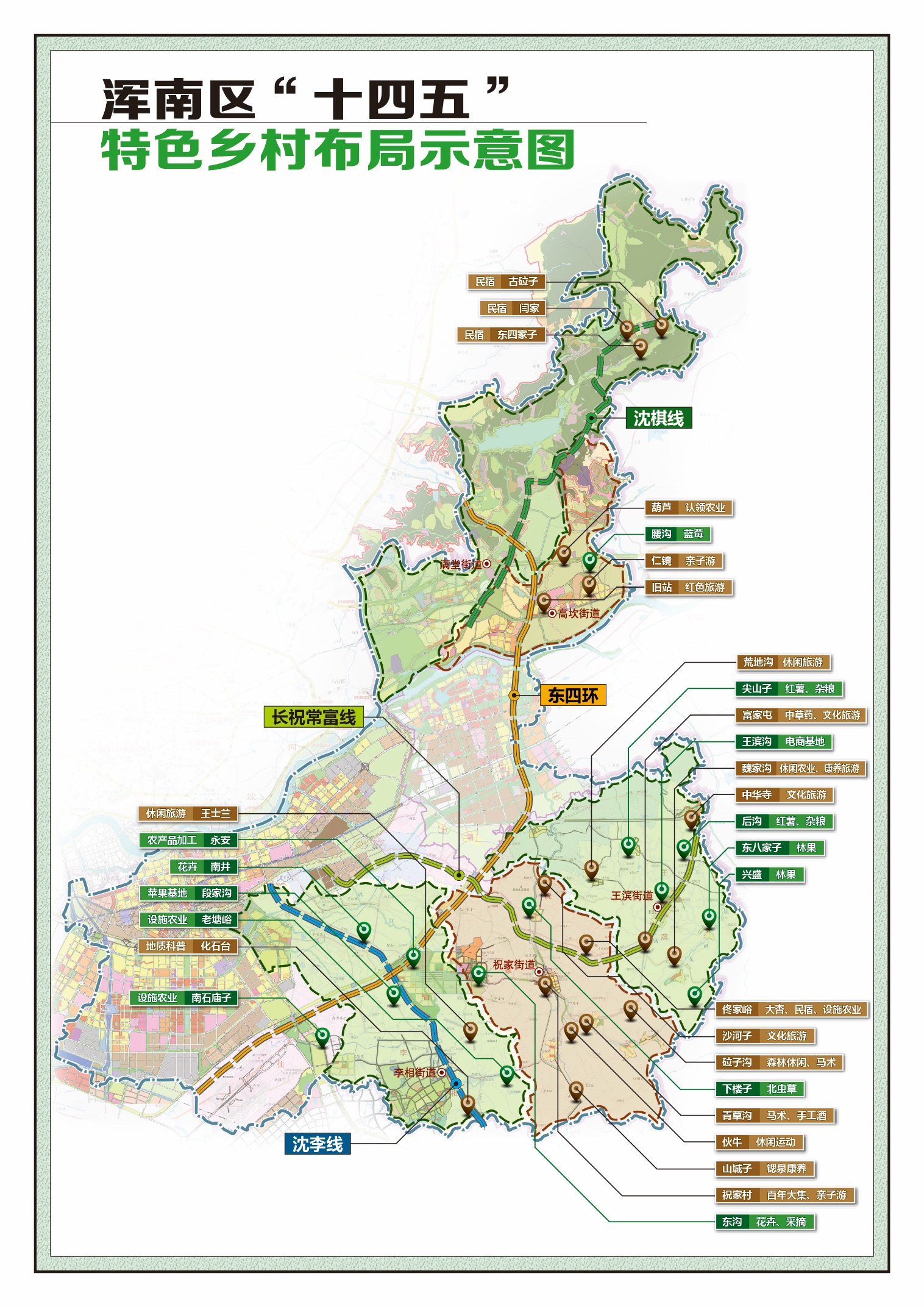 第十一章 加强生态文明建设与环境保护贯彻总书记“绿水青山就是金山银山”理念，加强生态文明建设，推进棋盘山地区、一河两岸、东南山区等重点区域生态环境综合治理，着力解决城镇污染、农村污染、工业污染等环境问题，加快形成绿色发展方式，打造青山、碧水、蓝天、净土的高品质生活环境，让城市融入大自然，让居民望得见山、看得见水、记得住乡愁。加强生态保护和修复以改善生态环境质量为核心，以保障和维护生态功能为主线，加强生态文明建设，推进重点区域生态环境综合治理，完善环境基础设施建设，完善森林生态功能。鼓励支持社会资本参与区域生态保护和修复。加强生态文明建设。开展生态文明制度体系建设，构建生态环保责任体系和考核体系，加强中央环保督察整改落实，持续改善生态环境质量。深入生态文明宣传教育，积极通过媒体渠道增强教育广度，增强全民节约意识、环保意识、生态意识，形成合理消费的社会风尚，营造爱护生态环境的良好风气。建立环境信息公开透明制度，持续完善社会监督制度，健全公众参与机制，维护公众环境权益。加强重点区域生态环境综合治理。坚持生态优先战略，推进棋盘山地区开发建设，加大生态类项目建设力度，加强森林生态和秀湖水环境监测和保护工作，全面推动域内景区环境质量提质升级。围绕“一河两岸”加速滨水景观带建设，大力推进奥林匹克生态公园等重点项目建设，加快两岸绿化景观建设。依托东南山区发展以保护性耕种为主的绿色农业，实施化肥、农药零增长行动，协调运用理化诱控、生物防治、科学用药等防控措施，完善农膜收回利用体系，积极开展畜禽养殖粪污治理和秸秆污染综合治理。完善环境基础设施建设。推进空间、总量、准入环境管理，健全生态保护红线、环境质量底线、资源利用上线和生态环境准入清单“三线一单”。建立自然生态空间用途管制制度，推进自然资源生态空间统一确权登记。加强城市污水收集系统、集中供热（气）以及清洁能源供给等基础设施建设。加快提升产业园区环境基础设施供给和规范化水平，提高产业园区环境监测监控能力。在生物医药产业集聚区，规划布局医疗废弃物处置配套设施。优化森林生态功能。重点针对棋盘山地区、东南山区，深入实施青山工程、国土绿化提升工程、重点生态功能区保护与恢复工程。加快智慧林业建设，提升林政执法、森林防火和森林病虫害防治水平，加大森林防火监督检查力度。加强古树名木保护，监督相关管护单位落实管护责任。保护和发展地带性生物，开展就地保护、迁地保护和引繁育珍稀植物和野生动物，设置珍稀濒危动植物监测点、野生动物驯养繁殖基地和野生动物救助站。按照“绿水村边合、青山郭外斜”的绿化目标，实施宜林地、难造林地、无立木林地、林间隙地及林缘200米坡耕地造林，全面提高森林覆盖率。到2025年，森林保有量达到24.6万亩，森林覆盖率达到19.7%。加强城乡环境综合治理以提升城乡污染治理能力为目标，推动科技化、数字化手段融入水污染、大气污染、土壤污染防治工程，搭建现代化城乡环境监管体系，全面提升城乡环境综合治理能力，为全区的“蓝天、碧水、净土”保驾护航。加强水污染防治。推进河长制实施，落实好河湖管护责任，夯实治水基础，持续开展河湖管理范围划界。深入推进白塔堡河、沈抚运河、桃仙河等重点河流垃圾综合治理，实现全区11条大小河流的排污口分类规范管理。新建和完善污水收集与处理设施，提高城市和农村污水收集处理能力。加强城市雨污分流设施建设，实施现有管网雨污分流改造和雨污混接点摘除工程，完善城市污水收集管网，打通断头管网，彻底消除污水直排和雨污混排。加强全域黑臭水体内源治理。到2025年，城市污水收集及处理率达到100%，地表水全面达到V类以上，主要污染物（化学需氧量、氨氮）排放减少10%。全面推进大气污染治理。完善扬尘防治监管体系，全面加强建筑工地、市政工程、建（构）筑物拆除等扬尘治理。加强工业企业大气污染综合治理，开展“散乱污”企业整治攻坚，推动落后产能淘汰，优化排污权、用能权、碳排放权等市场化交易配置机制。全面推进煤炭减量替代，推行热电联产或大型集中供热，加强燃煤设施清洁能源改造，提高清洁能源使用比例。统筹开展油、路、车治理和机动车污染防治。发挥秸秆智慧管控试点作用，进一步提升秸秆综合利用和禁烧效率，重点解决秸秆“收储运”等问题，实现秸秆综合利用效率最优化。到2025年，城市空气质量达标率80%，主要污染物（氮氧化物、挥发性气体VOC）排放减少10%。加强土地污染管控。实施土壤污染防治行动计划，有效管控农用地和城市建设用地土壤环境风险，完善分类管理与准入评估制度，建立污染地块名录及开发利用负面清单。建立土壤环境质量监测网络，提升土壤环境信息化管理水平，依托土壤环境大数据推进土壤污染防治工作。深入开展土壤环境质量调查，加强耕地土壤环境分类管理，开展土壤污染治理与修复。到2025年，土壤安全利用率达到100%。建立城乡环境监测体系。完善三级网格化环境监督与管理体系，开展污染防治管理体制改革，充分利用第三方服务，统筹管理环保宣贯、突发环境应急、环境污染等重点事项。加强全域环境质量预警监测，构建现代科技融入环境监测、环境监管体系，建立运行土壤环境信息化管理系统，完善水环境风险预警监控网系统，深化空气质量网格化检测系统，健全污染源全过程管控监控系统，开展辖区内白塔堡河、沈抚运河、桃仙河、杨官河、张官河、小沙河、王滨河等7条主要河流11处断面水质在线自动监控、秸秆禁烧智慧管控二期、浑南东路等重点区域周边餐饮油烟排放在线自动监控试点示范，推进生态环境治理能力现代化。推进生态治理协同防治，建立生态环境损害赔偿和诉讼制度，健全大气污染联控联防、流域协同治理、水质联合监测、区域突发环境事件共同响应机制。加快形成绿色发展方式以“减量化、再利用、资源化”为原则，加快产业绿色转型，推进节能减排降耗，推行绿色循环发展方式，形成绿色发展方式，努力在碳达峰、碳中和方面走在全省前列。加快产业绿色转型。依托沈飞民机、东软医疗、航天三菱、新松机器人等重点企业，推动企业优化制造流程、采用先进节能技术和装备、加强生产制造管理，加快绿色工厂建设。分类推进园区循环化发展，鼓励机器人产业园、民用航空产业园、新能源汽车产业园等园区产业链式发展、分工协作，建立物质流、资金流、产品链结合的循环经济体。鼓励生物医药产业园、眼健康产业园等园区推广绿色低碳生产工艺技术，强化原料预处理技术的研发与应用，降低能源资源消耗和污染物排放。加快构建绿色产业发展政策体系，实施产业绿色化改造工程，争创国家级绿色发展示范园区，打造全省首个零碳产业园区。推进企业节能减排降耗。鼓励重点能耗企业节能技术改造，引进先进节能降耗技术或设备，推广能源梯级利用、余热余压利用、蒸汽冷凝水回收等技术工艺，降低企业能耗水平。鼓励企业从源头设计、过程控制、产品输出全流程实行清洁生产，降低污染物排放，对污染物排放超标、使用有毒有害原料以及排放有毒有害物质的企业实施清洁生产审核。实施重点节能工程，围绕制造业、建筑业、交通运输业等重点产业领域，供暖及热电联产等民生环节开展节能行动，提升能源利用效率。推行绿色循环发展方式。推动全社会树立践行文明、节约、绿色、低碳、循环的消费理念，提高节能、节水、节材、节粮意识。组织开展节俭养德全民节约行动、建筑节能行动、低碳出行行动等活动。强化再生资源回收与生活垃圾分类收运“两网融合”。鼓励市场化运作模式参与垃圾分类回收，实现生活垃圾、餐厨废弃物资源化利用和无害化处理。第十二章 优化营商环境和持续深化改革突出问题导向，从习近平新时代中国特色社会主义思想中寻找遵循，系统推进营商环境、经济、社会、管理体制等领域改革，大胆试、大胆闯、自主改，推动更多能够解决问题的办法合法化，形成一批高水平制度创新成果。全面优化营商环境围绕创新发展和新经济成长需要，按照市场化、法治化、国际化要求，对标国际国内一流标准，全力打造办事方便、法治良好、成本竞争力强、生态宜居的营商环境，全力推动民营经济快速发展。持续优化审批流程。以企业实际感受和“网上实办率”为主要检验标准，全面推进“一网一门一次”改革，进一步优化审批服务模式，推动政务服务“全程网办”“掌上通办”。推行“先批后审、以管代审”“告知承诺制”行政审批制度改革，实施涉企服务事项容缺受理全覆盖，扩大先批后审、以函代证、以管代审施用范围，全面提升行政审批效率。以政务服务标准化建设为抓手，建立“前台统一受理、后台分类审批、统一窗口出件”的集成服务模式。落实“一枚印章管审批”工作机制，优化电力供应、用水用气、财产登记、融资信贷、跨国贸易等重点领域审批流程。提升“浑南会客厅”功能，打造从项目注册准入到验收投产的全生命周期、一站式服务“会客厅”。营造良好法治环境。加强法治政府、法治社会一体建设，提高依法行政水平，促进司法公正，深入开展法制宣传教育，做好“八五”普法工作，推进全面依法治区，在全社会形成学法尊法守法用法的良好法治氛围。依法保护企业家人身财产安全，牢固树立“谦抑、审慎、善意、文明、规范”司法执法理念和“各类市场主体平等保护”办案理念，实行企业家羁押报备机制和涉企行政处罚报备机制，对涉企案件审慎立案。复制推广沈阳国际软件园警务工作站和首创社区警务营商驿站模式，为企业及员工办理公安、消防、外事、交通等事务提供就近办理条件。成立商事争议诉前调解中心，为企业提供一站式多品类的纠纷化解渠道。设立自贸区沈阳片区法院、知识产权案件巡回审判庭，畅通内外资企业维权援助渠道。建立企业法律公共服务平台，整合律师、公证、司法鉴定、调解、仲裁等公共法律服务资源，全面提升公共法律服务能力和水平。整合情报、信息、网安、图侦、技侦职能，建立一流的合成作战中心，严厉打击涉企违法犯罪活动。做好诚信政府建设，推行招商项目落地、政策兑现等流程透明化，营造“说到必做到、承诺必兑现”的守信氛围。增强成本竞争力。从财政支持、流程优化、平台搭建等方面着力，大力降低企业税费、用能、物流、融资、用工、制度性交易、用地等负担和成本，打造全省成本最优区。落实国家税费减免政策，实行“浑南会客厅”涉企事项零收费，降低企业开办成本，减免涉企行政事业性收费，降低企业税费负担。压缩报装办理时限，优化调整缴费方式，降低企业用气、用电、用水、采暖成本。实施规上工业企业物流费用补贴，降低企业物流成本。实施上市费用补贴、信贷费率补贴、贷款贴息等融资补贴，搭建企业融资对接平台，降低企业融资成本。加大企业稳岗支持，发放以工代训援企补贴，减免新办企业社会保险缴费，降低企业用工成本。实施工业、生产性服务业项目建设工程前期费用补贴，发放高新技术企业认定成本补贴，降低企业制度性交易成本。构建新经济治理体系。出台《关于服务新经济实施包容审慎监管指导意见》，对城市大脑、互联网医疗、跨境电商、直播零售、民宿等新业态，从创新监管模式、探索分类监管、推行柔性执法、完善行政裁量、规范行政监察、健全信用约束机制等方面着手推进包容审慎监管。争取研究院有限公司等新经济产业组织“绿色审批通道”试点。探索“业界共治”新模式，选取新一代信息技术等10条优势产业链以及文旅、体育、金融等产业领域，构建由政府、企业、协会、联盟、智库等构成的理事会，成立市场化运作的理事会秘书处负责日常运营，对秘书处充分授权，赋予承担更多公共服务职能，实现政府与市场关系从单向管理转变为共建共治。建立新经济治理大数据平台和综合指挥中心，连通各部门经济数据，对企业、园区、行业、产业等发展情况实现在线监测、管理、展示，动态进行全区经济运行分析。推进重点经济领域改革以有利于增添经济发展动力、培育壮大新经济为重点，深化自贸区、双自联动、土地、国资国企等经济领域改革，更好解决经济发展面临的突出矛盾和问题。积极推进自贸区制度创新。成立自贸区制度创新专职内设机构，常态化开展企业制度创新对接工作，兼顾行政管理、贸易便利化、金融、产业、科技、教育、人才、国企改革、法制等多个方面，聚焦生命健康产业促进、金融功能提升等重点领域集中发力形成一批企业受益面广、经济带动性强、风险可控的制度创新成果。聚焦生命健康产业促进，实施药品、医疗器械上市许可人制度，争取进口药品和医疗器械特殊审批，推动跨境电子商务进口药品试点。聚焦金融功能提升，实施一次性外债登记，推动跨境电商信用融资、仓单质押融资，建设区块链无抵押纯信用金融授信平台，开展合格境外有限合伙人（QFLP）试点，推动投贷联动试点，推动集合贷创新业务，推动美元服务贸易付款便利化。推动“双自联动”改革。制订“双自联动”改革方案，围绕行政管理、贸易便利化、新业态培育、金融创新、科技创新等领域，联合推进制度创新，建立自贸区、自创区（高新区）政策叠加机制。发挥自贸区对外开放作用，面向日、韩、俄等国家，以高新区优势产业链为重点，推进国际科技人文交流、国际实验室建设、国际技术转移等，推动人才、资本、技术、知识等要素跨境流动。利用综保区保税政策，支持高新区院所、科技企业开展保税研发，支持医疗机构开展保税医疗服务。发挥海关特殊监管区域“境内关外”政策优势，支持高新区企业开展保税加工、保税维修再制造等业务。推动自贸区金融服务扩大覆盖范围，引导自贸区融资租赁、商业保理、创投基金等金融机构服务高新区企业。深化土地要素改革。在符合国土空间规划和用途管制的前提下，推动不同产业用地类型合理转换，择优项目试点创新型产业用地（M0）等混合产业用地供给。深化产业用地市场化配置改革，试点长期租赁、先租后让、弹性年期供应等工业用地市场化供应方式。树立“以亩产论英雄”“以效益论英雄”的用地导向，建立资源利用效率评价办法，在产业准入、土地供应、项目审批、政策支持等方面对“高产田”和“低产田”分类施策，引导土地资源向优质企业集中。试点标准地制度，建立项目用地投资强度、容积率、单位面积产出、环保、能耗等准入标准，作为核定项目用地规模、实施项目准入和退出的工作指引。建立产业用地土地使用权退出机制及产业用地全生命周期监管机制。建立招商项目选址优化机制，实现各产业链项目相对集中布局。建立落地项目事后评估机制，引导各项目聚焦主业做大做强。实施差别化要素配置政策，提高低效用地持有成本。加快国资国企改革。充分发挥国有企业党的领导作用，完善中国特色现代企业制度，明确党委、董事会、管理层等各治理主体的权责边界，健全国有企业法人治理结构，完善国资监管体制，实现“管企业”向“管资本”转变。完善“5+N”国资管理运营体系建设，做强做大高发投集团、棋盘山开发建设集团、公共服务集团、建设集团、福园集团等5大国资集团，支持国资企业开展兼并重组。鼓励国有企业差异化施策，推进混合所有制改革，建立差异化负责人薪酬制度，推行国有企业市场化选聘经理层和契约化、任期制管理。推动社会治理改革以推进社会治理体系和治理能力现代化为目标，深入推进社会治理改革，全力打造高效联动、上下贯通、运转灵活的基层社会治理体系，真正实现民有所呼、我有所应，打通服务群众“最后一公里”。加强社区治理体系建设。加快信息化、智能化融入社区治理，构建社区党组织、社区居民委员会、社区服务站“三合一”模式，推进社区、社会组织、社会工作和社会志愿者“四社联动”，形成共建共享的城乡社区治理新格局。持续深化城乡社区网格化治理体系建设，推动精细网格化社区管理和服务升级，将城市管理、社会治理和公共服务事项纳入社区网格规范管理。推进“评理说事点”高质量全覆盖，完善社区协商议事机制成果采纳、实施、反馈和应用。持续提高三级党群服务中心覆盖面，提升“红色驿站”建设水平，突出政治功能、服务功能、文化功能，促进党建工作与智慧城市建设深度融合，打造党建引领基层社会治理的主阵地。提升区级政务服务中心服务水平，将街道行政审批、公共服务事项全部向党群服务中心（便民服务中心）集中，加快社区便民服务驿站设施建设。推进“大数据+社会治理”。充分利用AI和大数据治理城市，推动社区服务信息化和智能化，推进“互联网+社区”、“网络+网格”和“智慧社区”建设，优化浑南区社会治理综合指挥服务中心建设，为基层社会治理提供数据化、在线化、智能化决策平台，实现“数据向上汇集、服务向下延伸”，及时反映社情民意，快速解决群众合理诉求，最大限度减少隐患、防范风险、化解矛盾、促进和谐，推动基层社会治理现代化。加快社会信用体系建设，通过沈阳公共信用信息平台，实现信用信息“一张网”和“一站式”查询，推动有关部门加快建立“红黑名单”及其管理制度，依法开展守信联合激励和失信联合惩戒，坚决依法依规实施市场和行业禁入措施。数据驱动档案事业转型升级，运用大数据落实档案工作“存量数字化、增量电子化”，加快档案数字化和电子化的进程，提高档案检索、查询、安全监管的信息化水平。 创新社会“共治共享”机制。建立健全党组织领导下的群众参与机制，对涉及事关群众切身利益的问题，通过协商会、听证会、恳谈会等方式，组织引导群众积极参与，共同推动问题解决，增强群众参与基层社会治理的广度和深度。完善社区民主选举、民主协商、民主决策、民主管理、民主监督制度，实现民事民议、民事民办、民事民管。推进行政执法权限和力量向街道下沉，将基层“看得见、管得着”发生频次较高的领域，采取委托或相对集中行政处罚权的方式交由街道综合执法队直接承担。加大街道综合执法队伍与职能部门专业执法队伍联合执法力度，确保问题在基层发现、在一线解决。加强监督体制创新，提升督查力度，实现督查部门对整改落实情况全程督查督办。狠抓纪检监察共治，充分发挥人大、政协、纪检监察的作用，进一步调整和理顺各项工作落实单位和个人，落实纪检部门对责任单位领导依法依规进行问责追责，构建完整的领导、组织、指挥、协调、监督、考评运行模式。鼓励区内外媒体运用专题栏目聚焦报道社会发展动态，形成多层次、全方位宣传引导体系。加快社会组织培养和专业化发展。加快孵化培育与现代社会治理结构相适应的公益性、互助性、枢纽型社会组织，出台社会组织评价管理办法，根据评价结果提供相应的政策保障。提高政府采购专业社会服务数量，建立专业化的政府采购社会服务评价指标，加强对中标机构的服务前、服务中、服务后监管与考核。深化管理体制改革以“小政府，大服务”为主线，推进“管委会+公司”改革、行政管理体制改革、街道和社区改革、干部管理制度改革，转变政府职能，提高政府效能，使政府系统全面适应社会主义现代化建设的新形势、新任务和新要求。推进“管委会+公司”改革。推动高新区、自贸区、棋盘山旅游度假区等深入推进“小管委会+大公司”运营模式。推动各管委会由服务者向服务组织者转变，持续精简优化人员结构，联合专业化市场力量，共同做好发展规划、政策制定落实、企业培育、项目建设推进、环境营造等工作。推动高发投集团立足产业导入、产业培育需要，重点提升产业招商、产业投资、开发建设、产业平台载体运营及服务四大业务能力，加强链接国内外高科技园区、资本、技术、创新人才，成为高新技术产业和新经济新业态培育的主力军。发挥棋盘山文旅集团在重大基础设施建设、文化产业运营、生态环境建设、文化特色小镇、精品民宿等领域的优势，为“大棋盘山”生态格局建设服务。推动自贸投提升新兴产业投资、贸易和投资便利化服务、国际高端要素导入等功能。深化行政管理体制改革。实施“大部制”改革，调整优化事业单位布局。积极推进行政区和高新区、自贸区、棋盘山开发区管理体制和运营模式改革，打造一体化发展模式。围绕招商引资、项目建设、企业服务、城市治理等领域，采取成立领导小组、建立跨部门联席会、加强部门人员调配等措施，探索建立行之有效的跨部门协作机制。采用组织诊断工具，定期对政府组织架构、关键部门组织能力进行诊断，按诊断结果动态优化政府机构。推进财政资金网上审批等智慧政务工程，全面提高政府办公效率。围绕提升群团组织的凝心聚力作用，深化各级工会、共青团、妇联、科协、残联、工商联等群团组织改革，聚焦新阶层、新领域、新群体，推动组织力量和服务活动双下沉，建立基层人、财、物、场地共享机制。深化街道和社区改革。针对涉农街道辖区内城市社区、农村社区不同特点，差异化界定企业培育、产业发展、城市有机更新、稳定居民收入、社区治理等工作内容，确保街道职能与辖区内城镇化进程适应。推行“不等街道吹哨、部门主动报到”，进一步完善公共服务、公共管理、公共安全等方面区、街道、社区三级联动机制。强化街道经济职能，深化财政分配制度改革，赋予街道更大的人权、财权、事权。依法厘清街道与社区的权责边界，通过政府购买服务方式为社区减负。加强干部管理改革。进一步优化干部的考核和奖惩机制，聚焦重点任务开展“揭榜挂帅”“赛道比拼”活动，落实落细鼓励激励、容错免责、干部召回“三项机制”，形成“以干成事情论英雄、以解决实际问题论能力、以高质量发展项目和高水平制度创新成果论业绩”的干部考核导向，建立激励机制和容错纠错机制，旗帜鲜明地为敢于担当、踏实做事、不谋私利的干部撑腰鼓劲。加强年轻干部源头建设，持续更新年轻干部储备库，重点挖掘培养一批具有经济管理、科技创新、外经贸、金融等专业背景的复合型年轻领导干部。建立完善的年轻干部学习与培养机制，联合党校、高校院所、知名企业等定期开展年轻干部新经济培训工作。优化国有企事业单位选人用人机制，畅通企业、社会组织人员进入党政机关、国有企事业单位渠道。打破选人用人中论资排辈的观念和做法, 促进人才合理流动, 积极营造各方面优秀人才脱颖而出的良好环境。第十三章 保障措施加强党建引领坚持以政治建设为统领，教育引导全区党员干部深入学习贯彻习近平新时代中国特色社会主义思想，深入学习运用中国共产党一百年的宝贵经验，坚定理想信念，牢记初心使命，增强“四个意识”、坚定“四个自信”、做到“两个维护”，不折不扣贯彻落实中央决策部署和省委、市委具体要求。提高党科学执政、民主执政、依法执政水平，保障“十四五”规划的权威性、连续性和稳定性。加强党的建设，进一步推动思想解放，准确把握发展趋势和规律，切实形成与高质量发展要求相适应的思维、体制机制和工作方式。落实全面从严治党主体责任、监督责任，提高党的建设质量。健全正向激励体系，完善容错纠错、规范问责等机制，激发干事创业的精气神。严明纪律规矩，构建监督体系、推进治理体系，以“两个体系”建设的贯通融合，一体推进不敢腐、不能腐、不想腐，营造风清气正的良好政治生态。落实好干部标准，坚持正确选人用人导向，推动能者上、优者奖、庸者下、劣者汰。大力弘扬真抓实干、担当作为的良好作风，推进党组织体系建设，发挥各领域基层党组织和广大党员在“十四五”规划实施中战斗堡垒和先锋模范作用。进一步加强党员干部价值观教育，牢记“人人都是营商环境，人人都是开放形象”理念，牢固树立党员干部主动为企业和群众解决实际问题的服务意识。构建政策支持体系出台“产业促进政策20条” “企业上市扶持政策”“成本最优区政策”等政策实施细则，加快政策兑现速度。围绕新经济新业态、现代服务业、文体产业等产业方向，以及中小微企业扶持、场景建设、院地校地深度合作、业界共治理事会运行、对外开放等重点领域出台一批配套政策。争取省市支持，针对高新区、自贸区、旅游度假区、临空经济区等高质量发展需要，建立省市区联动支持机制。把“项目建设”作为落实“十四五”规划的重要抓手，优化重大项目布局，加强项目实施管理，组织实施一批关系全局和长远发展的重大项目，建立滚动支持机制，进一步增强项目投资对经济增长的关键支撑作用。优化财政支出结构和政府投资结构，加大新经济发展、科技创新、公共服务、城乡建设等领域财政支出和项目投入，进一步加强财政绩效管理，提高财政资金使用效益。加大财政资金统筹力度，鼓励社会资本参与投资，集中力量解决重大问题。有序推进规划实施成立规划实施领导小组，对规划中重大项目和有关问题进行统筹部署和科学决策。聘请国内知名研究专家以及区内知名企业家、行业协会负责人等成立专家咨询委员会，负责对发展战略和目标、战略任务和部署等重大事项的决策提供咨询和建议，并对发展战略的实施进行监督。区政府制定规划纲要分解方案，结合年度计划的编制，将本纲要确定的规划目标、经济社会指标、工作重点任务、主要项目等内容逐项落实到相关管委会和职能部门。各管委会、各部门要按照职责分工，将规划纲要确定的相关任务纳入本单位年度计划，明确责任人和进度要求，并及时向区政府汇报。完善重点问题跨部门协商机制，保证跨部门事项顺利落实。强化规划实施动态评估建立规划“编制-实施-评估-调整”的滚动循环机制，加强规划实施动态管理。完善规划指标统计制度，提高规划实施监测分析的及时性、全面性和准确性。开展规划实施情况评估，创新评估方式，增强规划评估的客观性和科学性。职能部门积极对规划相关领域实施情况进行评估，自觉接受区人大及其常委会、区政协和社会各界监督检查。积极引导各种社会力量通过多种途径和方式共同推进规划实施，提高社会参与度。定期向社会公众发布实施信息，自觉接受社会监督，形成发展共建、建设共管、效果共评的生动局面。序号领域指标名称属性2020年2025年2025年序号领域指标名称属性2020年指标值年均增长1经济发展地区生产总值（亿元）预期性579.110008.5%左右2经济发展一般公共预算收入（亿元）预期性94.81408.5%左右3经济发展固定资产投资（亿元）预期性331.563615%左右4经济发展规模以上工业总产值（亿元）预期性506.6123019%左右5经济发展社会消费品零售总额（亿元）预期性471100016%左右6创新驱动火炬统计企业R&D经费投入占GDP比重(%)预期性5.68≥7——7创新驱动战略性新兴产业产值占规模以上工业总产值比重（%）预期性44.7≥60——8创新驱动高新技术产品产值占规上工业总产值比重（%）预期性50≥70——9创新驱动国家级各类重大创新平台（个）预期性1022——10创新驱动高新技术企业数量（个）预期性7862000——11创新驱动每万人发明专利拥有量（件）（按高新区从业人员数计算）预期性143180——12改革开放自贸区制度创新在全国推广（个）预期性4≥5——13改革开放综保区入驻企业营业收入（亿元）预期性20200——14改革开放进出口总额（亿元）预期性101.421510%以上15改革开放实际利用外资金（亿美元）预期性0.723——16改革开放营商便利度预期性进入国家先进行列——17改革开放市场主体（万户）预期性6.2≥15.520%以上18民生福祉城镇居民人均可支配收入（元）预期性49896750268.5%左右19民生福祉农村居民人均可支配收入（元）预期性24878382789%左右20民生福祉人均预期寿命（岁）预期性78.6781.45——21民生福祉每年城镇新增就业人数（人）预期性800015000——22民生福祉每千人口拥有执业（助理）医师数（人）预期性2.24.4——23民生福祉每千人老人养老床位数（个）约束性80100——24绿色生态单位地区生产总值能源消耗降低（%）约束性等待国家下达——25绿色生态单位地区生产总值二氧化碳排放降低（%）约束性3.73.7——26绿色生态森林覆盖率（%）约束性18.519.7——27绿色生态城市生活垃圾回收利用率（%）约束性3536.5——28绿色生态空气质量优良天数比率（%）约束性77.880——